แผนยุทธศาสตร์ด้านสาธารณสุขปีงบประมาณ 2565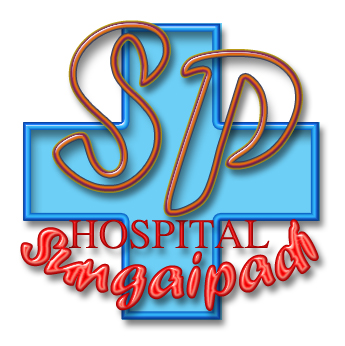 โดย  ทีมงานยุทธศาสตร์โรงพยาบาลสุไหงปาดี จังหวัดนราธิวาส คำนำ	การจัดทำแผนยุทธศาสตร์ด้านสาธารณสุขเพื่อเป็นกรอบในการปฏิบัติงาน เป็นเรื่องสำคัญซึ่งมีความจำเป็นในการกำหนดทิศทางและเป้าหมายในการทำงาน เพื่อพัฒนางานและแก้ไขปัญหาสาธารณสุขในพื้นที่เพื่อให้ประชาชนมีสุขภาพดี ภายใต้สถานการณ์ ความต้องการของประชาชน และภายใต้นโยบายที่กำหนดจากรัฐบาลเพื่อตอบสนองปัญหาสุขภาพประชาชน	แผนยุทธศาสตร์ด้านสาธารณสุขของโรงพยาบาลสุไหงปาดี เป็นกรอบในการดำเนินงาน ปีงบประมาณ 2563 ซึ่งบุคลากรโรงพยาบาลสุไหงปาดีได้ระดมความคิดและข้อมูลจากทุกระดับเพื่อจัดทำแผนยุทธศาสตร์ให้ตรงกับสภาพปัญหาและตอบสนองความต้องการทางด้านสุขภาพของประชาชนอย่างแท้จริง	                                                                                 โรงพยาบาลสุไหงปาดีสารบัญเรื่อง      	หน้าสถานการณ์ด้านสุขภาพของอำเภอสุไหงปาดี		5    	ข้อมูลทั่วไปอำเภอสุไหงปาดี	5	ข้อมูลทรัพยากรสาธารณสุข	9	ข้อมูลสถิติชีพและสถานะสุขภาพ	12ยุทธศาสตร์โรงพยาบาลสุไหงปาดี ปีงบประมาณ 2565	27เอกสารขออนุมัติแผนทีมยุทธศาสตร์โรงพยาบาลสุไหงปาดี จังหวัดนราธิวาส ได้จัดทำแผนยุทธศาสตร์ของโรงพยาบาล
สุไหงปาดี เป็นโรงพยาบาลสุไหงปาดี ขนาด ๓๐ เตียง ภายใต้วิสัยทัศน์ “โรงพยาบาลสุไหงปาดีมีคุณภาพ บุคลากรมีความสุข ประชาชนสุขภาพดี ภาคีมีส่วนร่วม”จึงเรียนมาเพื่อโปรดพิจารณาอนุมัติแผนยุทธศาสตร์และแผนปฏิบัติการตามทีมยุทธศาสตร์นำเสนอโรงพยาบาลสุไหงปาดี อำเภอสุไหงปาดี จังหวัดนราธิวาส เพื่อดำเนินการต่อไป ลงชื่อ............................................. ผู้เสนอ( นายอาณัติ บุญหวังช่วย ) หัวหน้างานแผนยุทธศาสตร์โรงพยาบาลสุไหงปาดีลงชื่อ.......................................... ผู้อนุมัติ(  นพ.ผดุง ลิ่มเฮง )ผู้อำนวยการโรงพยาบาลสุไหงปาดีสถานการณ์ด้านสุขภาพของอำเภอสุไหงปาดี1. ข้อมูลทั่วไปอำเภอสุไหงปาดีประวัติความเป็นมา	อำเภอสุไหงปาดีได้จัดตั้งขึ้นเป็นอำเภอเมื่อปี พ.ศ.2440 สมัยรัชกาลที่ 5 ซึ่งมีการปรับปรุงการปกครองบริเวณ 7 หัวเมือง ขึ้นกับเมืองระแงะ ก่อนที่จะย้ายเมืองระแงะไปตั้งที่บ้าน “มะนารอ” เมื่อ วันที่ 10 มิถุนายน พ.ศ. 2458 อำเภอสุไหงปาดีจึงเป็นอำเภอหนึ่งขึ้นกับเมืองนราธิวาส และนับเป็นอำเภอที่ 3 ของจังหวัดนราธิวาส	ที่ว่าการอำเภอสุไหงปาดีแต่เดิมนั้นตั้งอยู่ที่ หมู่ที่ 11 ตำบลสุไหงปาดี เมื่อเส้นทางรถไฟตัดผ่านที่บ้านโคกตา ตำบลปะลุรู ทางราชการจึงได้ย้ายที่ว่าการอำเภอมาตั้งที่บ้านโคกตา เมื่อ พ.ศ.2464 แต่ยังคงเรียกอำเภอสุไหงปาดีอย่างเดิม คำว่า “สุไหงปาดี” มีความหมายตรงตามภาษาท้องถิ่นว่า “คลองข้าวเปลือก” (สุไหง แปลว่า คลอง,ปาดี แปลว่า ข้าวหรือข้าวเปลือก) เนื่องจากแต่เดิมที่ราบลุ่มสองฝั่งคลองสุไหงปาดี เป็นแหล่งปลูกข้าวชาวบ้านสามารถนำข้าวเปลือกล่องเรือไปตามคลอง นำไปขายในท้องที่อื่นเช่น อำเภอระแงะ อำเภอตากใบ เป็นต้น โดยอาศัยคลองสายนี้ที่ตั้งและอาณาเขตอำเภอสุไหงปาดี เป็นอำเภอหนึ่งในจังหวัดนราธิวาส ตั้งอยู่ทางทิศใต้ของจังหวัด ห่างจากตัวจังหวัด  มีพื้นที่ 374.17 ตารางกิโลเมตร มีอาณาเขตติดต่อกับอำเภอต่าง ๆ ดังนี้     	ทิศเหนือ	ติดต่อกับ	อำเภอเจาะไอร้อง และอำเภอตากใบทิศใต้         	ติดต่อกับ     	อำเภอสุไหงโก-ลก และอำเภอแว้ง      	ทิศตะวันออก 	ติดต่อกับ     	อำเภอสุไหงโก-ลก และอำเภอตากใบ     	ทิศตะวันตก	ติดต่อกับ     	อำเภอสุคิริน และอำเภอเจาะไอร้อง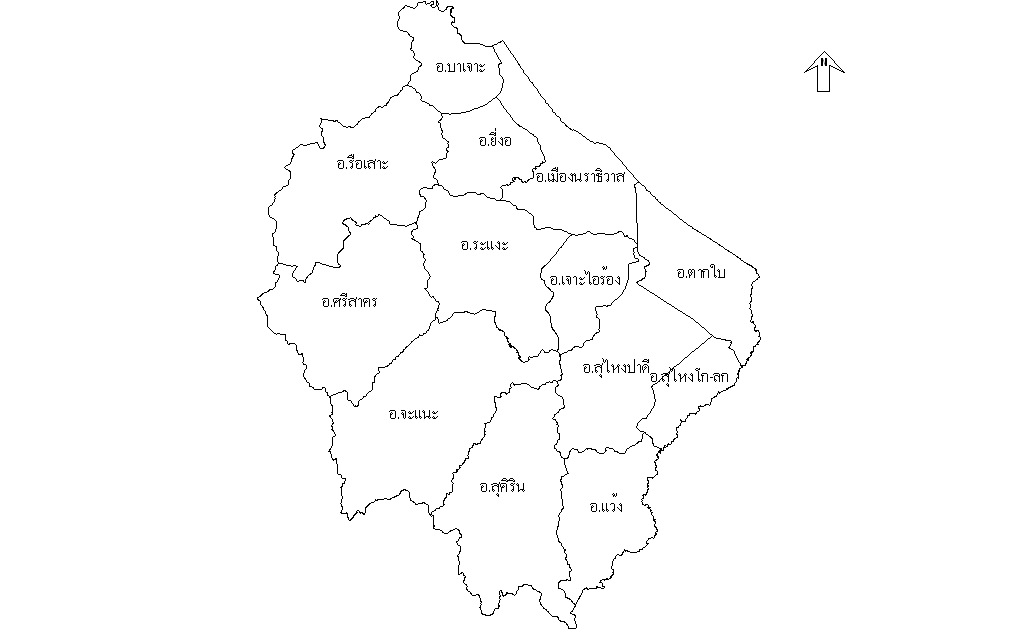 ภูมิประเทศพื้นที่ส่วนใหญ่ของอำเภอสุไหงปาดีเป็นที่ราบและมีลักษณะเป็นพรุทางทิศตะวันออกทิศตะวันตกมีเทือกเขาสันกาลาคีรีกั้น เป็นแนวเขตแดนระหว่างประเทศไทยและประเทศมาเลเซียภูมิอากาศเป็นแบบร้อนชื้นตั้งอยู่ในแถบที่มีลมมรสุมพัดผ่าน มี 2 ฤดูคือ ฤดูร้อนและฤดูฝน ฝนตกชุกในช่วงเดือนพฤศจิกายน-มกราคม ปริมาณน้ำฝนเฉลี่ยต่อปี วัดได้ การคมนาคมมีทางหลวงแผ่นดินท้องที่อำเภอสุไหงปาดี 3 สาย และทางรถไฟ 1 สาย คือสายจารุเสถียรหรือสายนราธิวาส-เจาะไอร้อง-สุไหงปาดี-สุไหงโก-ลก เป็นถนนลาดยางผ่านเขตอำเภอสุไหงปาดี ตั้งแต่หลักกิโลเมตร 26 ถึง 47 ระยะทาง สายสุไหงปาดี-สากอ-แว้ง เป็นถนนลาดยางเชื่อมระหว่างอำเภอสุไหงปาดีกับอำเภอแว้ง ระยะทาง สายตือระ-ลือลาเลาะมาตอ เป็นถนนลาดยางระหว่างอำเภอสุไหงปาดีกับอำเภอสุคิริน สำหรับการคมนาคมจากจังหวัดนราธิวาส สู่อำเภอสุไหงปาดี  มี  2  เส้นทางสายนราธิวาส-เจาะไอร้อง-สุไหงปาดี-สุไหงโกลก ระยะทางจากนราธิวาสถึงอำเภอสุไหงปาดี      50 กิโลเมตรสายนราธิวาส-ตากใบ-สุไหงโก-ลก-สุไหงปาดี ระยะทาง ส่วนทางรถไฟสายกรุงเทพฯ-สุไหงโกลก ผ่านพื้นที่อำเภอสุไหงปาดี ระยะทาง 14 กิโลเมตรส่วนราชการ/รัฐวิสาหกิจ/การบริการสาธารณะการประปาเทศบาลปะลุรู           				จำนวน       	1       	แห่งการไฟฟ้าส่วนภูมิภาค                          			จำนวน         	1       	แห่งองค์การโทรศัพท์                   				จำนวน          	1       	แห่งสถานีรถไฟ                         				จำนวน          	1       	แห่งที่ทำการไปรษณีย์    				          จำนวน          	1	แห่งสถานีตำรวจภูธรสุไหงปาดี               		          จำนวน          	1       	แห่งสถานีตำรวจภูธรสากอ                           		จำนวน          	1 	แห่งบก.ร้อย ตชด.ที่  447               				จำนวน         	1	แห่งนพค.41 สนภ.4 กรป.กลาง        				จำนวน         	1     	แห่งป้อมยาม ชรบ.                                        		จำนวน           	50	แห่งบก.ร้อย อส.อ.สุไหงปาดี                       			จำนวน           	1 	แห่งสถานีวิทยุ โทรทัศน์กองทัพบกช่อง 5      			จำนวน           	1	แห่งสถานีวิทยุ กวส.6                             			จำนวน           	1  	แห่งสมาคม                                          			จำนวน          	2       	แห่งมูลนิธิ                                         			จำนวน 	 	2      	แห่ง  ฟาร์มตัวอย่าง                                              	จำนวน          	2       	แห่งสถานีวิจัยปาล์มน้ำมัน                        			จำนวน 	 	1      	แห่ง  ศูนย์วิจัยพันธุ์ไม้						จำนวน 	 	1      	แห่ง  การสหกรณ์และธนาคารสหกรณ์การเกษตร กรป.กลาง นพค.นราธิวาส		จำนวน         	1     	แห่งธนาคารเพื่อการเกษตรและสหกรณ์                	          จำนวน         	1     	แห่งธนาคารออมสิน                                     		จำนวน        	1     	แห่งธนาคารกรุงเทพ                                      		จำนวน        	1     	แห่งสภาพเศรษฐกิจและการคลัง         ประชาชนส่วนใหญ่ประกอบอาชีพด้านการเกษตร  คือ ทำสวนยางพารา สวนผลไม้   ทำนา และการเกษตรอื่นๆ พื้นที่ถือครองเพื่อการเกษตรมีทั้งหมด  รายได้ประชากรโดยเฉลี่ย 28,000 บาท/ปี รายได้ส่วนใหญ่มาจากการประกอบอาชีพสวนยางพาราและสวนผลไม้สภาพสังคมและประชากร        ประชากรยังมีบางส่วนที่ยังพูด ฟัง อ่าน และเขียนภาษาไทยได้น้อย การติดต่อสื่อสารในชีวิตประจำวันของกลุ่มชนดังกล่าวจึงใช้ภาษามลายูท้องถิ่น (ภาษายาวี)จำนวนประชากร	ทั้งหมด			47,815		คน			ชาย		23,787		คน			หญิง		24,028		คนตารางที่  1 จำนวนประชากรแยกกลุ่มอายุและเพศ อำเภอสุไหงปาดี ปี 2564        	ที่มา : ประชากรตาม 43 แฟ้ม https://nwt.hdc.moph.go.th/hdc ข้อมูล ณ วันที่ 10 พฤศจิกายน 2564สถานบริการและหน่วยงานสาธารณสุขตารางที่  2   แสดงจำนวนสถานบริการและหน่วยงานสาธารณสุข ในอำเภอสุไหงปาดี     ที่มา:  งานยุทธศาสตร์  คป.สอ.สุไหงปาดี ปี  25602. ข้อมูลทรัพยากรสาธารณสุขตารางที่ 3  บุคลากรโรงพยาบาลสุไหงปาดี                ที่มา:  ข้อมูลจากงานการเจ้าหน้าที่ กลุ่มงานบริหารทั่วไป  ณ วันที่ 10 มีนาคม 2565อัตราการครองเตียงตารางที่ 4   แสดงอัตราการครองเตียงโรงพยาบาลสุไหงปาดี ปีงบประมาณ2560- 2564
อำเภอสุไหงปาดี  จังหวัดนราธิวาส  ที่มา:  งานเทคโนโลยีสารสนเทศ โรงพยาบาลสุไหงปาดี ปี 2564ตารางที่5  สถานะการเงิน การบริหารจัดการการเงินการคลัง ให้มีประสิทธิภาพของโรงพยาบาลสุไหงปาดี ที่มา งานการเงิน รพ.สุไหงปาดี ณ  วันที่ 15 กุมภาพันธ์ 2565ลักษณะข้อมูลสถิติชีพและสถานะสุขภาพตารางที่ 6   แสดงจำนวนผู้ป่วยนอกแยกตามสิทธิการรักษาโรงพยาบาลสุไหงปาดี ปีงบประมาณ2560 - 2564  อำเภอสุไหงปาดี  จังหวัดนราธิวาส      ที่มา: รายงานผู้ป่วยนอก รพ.สุไหงปาดี ณ 11 พฤศจิกายน 2564แผนภูมิที่ 1   แสดงจำนวนผู้ป่วยนอกแยกตามสิทธิการรักษาโรงพยาบาลสุไหงปาดี ปีงบประมาณ 2560 - 2564  อำเภอสุไหงปาดี  จังหวัดนราธิวาส   ที่มา: รายงานผู้ป่วยนอก รพ.สุไหงปาดี ณ 15 กันยายน 2564จากแผนภูมิ ผู้ป่วยนอกส่วนใหญ่มาด้วยสิทธิบัตรประกันสุขภาพทั้ง UC ในเขตและนอกเขต มากที่สุดและรองลงมาด้วยสิทธิอื่นๆ ในปี 2564 จะเห็นได้ว่าสิทธิอื่นๆมีมากขึ้น ซึ่งคือ สิทธิฟรีตามโครงการ ที่มารับบริการบริการฉีดวัคซีนโควิด-19ตารางที่ 7   แสดงจำนวนผู้ป่วยในแยกตามสิทธิการรักษาโรงพยาบาลสุไหงปาดี ปีงบประมาณ 2560 - 2564    อำเภอสุไหงปาดี  จังหวัดนราธิวาส  ที่มา: รายงานผู้ป่วยใน รพ.สุไหงปาดี ณ 15 กันยายน 2564แผนภูมิที่ 2   แสดงจำนวนผู้ป่วยในแยกตามสิทธิการรักษาโรงพยาบาลสุไหงปาดี ปีงบประมาณ2560 - 2564   อำเภอสุไหงปาดี  จังหวัดนราธิวาส   ที่มา: รายงานผู้ป่วยใน รพ.สุไหงปาดี ณ 15 กันยายน 2563	จากแผนภูมิ ข้อมูลจำนวนผู้ป่วยในแยกตามสิทธิส่วนใหญ่มาด้วยสิทธิบัตรประกันสุขภาพ ทั้ง UC มี/ไม่มี ท ในเขตและนอกเขต  รองลงมาผู้ป่วยมาด้วยสิทธิเบิกต้นสังกัด กรมบัญชีกลาง ผู้ป่วยเบิกได้ และประกันสังคม    ตารางที่ 8    แสดงผู้มารับบริการผู้ป่วยในและผู้ป่วยนอกโรงพยาบาลสุไหงปาดี ปีงบประมาณ2559 – กรกฎาคม 2563  อำเภอสุไหงปาดี  จังหวัดนราธิวาส  ที่มา  รายงานผู้ป่วยในและผู้ป่วยนอก  รพ.สุไหงปาดี ณ 15 กุมภาพันธ์ 2565แผนภูมิที่ 3   แสดงผู้มารับบริการผู้ป่วยในโรงพยาบาลสุไหงปาดี ปีงบประมาณ2560 –2564
อำเภอสุไหงปาดี  จังหวัดนราธิวาส   ที่มา  รายงานผู้ป่วยใน รพ.สุไหงปาดี ณ 15 กุมภาพันธ์ 2565    	จากแผนภูมิ ที่ 3 แสดงผู้มาบริการผู้ป่วยใน ปีงบประมาณ 2560- กรกฎาคม 2564 ซึ่งในปีงบประมาณ 2562 มีผู้รับบริการผู้ป่วยใน 3,971และในปีงบประมาณ 2563-2564 มีจำนวนผู้ป่วยใน 3342 และ 3,359 ราย จะเห็นได้ว่า มีผู้รับบริการผู้ป่วยลดลง เนื่องจากสถานการณ์โรคระบาด Covid-19 แผนภูมิที่ 4 แสดงจำนวนผู้ป่วยนอกเฉลี่ยต่อวันโรงพยาบาลสุไหงปาดี ปีงบประมาณ2560 –2564       
อำเภอสุไหงปาดี  จังหวัดนราธิวาส  
 ที่มา ระบบรายงานผู้ป่วยนอก รพ.สุไหงปาดี ณ 15 กันยายน 2563จากแผนภูมิ ที่ 4 แสดงจำนวนผู้ป่วยนอกเฉลี่ยต่อวัน ปีงบประมาณ 2564 มีจำนวนผู้ป่วยนอกเฉลี่ยต่อวัน จำนวน 423 ราย มากขึ้นจากปีงบประมาณ 2563 เนื่องจากมีการเปิดการให้บริการฉีดวัคซีนโควิด-19 แก่ผู้มารับบริการด้านสุขภาพทั่วไปที่สำคัญตารางที่9    แสดงสถิติชีพของประชาชน อำเภอสุไหงปาดี ปี 2559 - 2564ที่มา : สูติบัตร,มรณะบัตร,งานอนามัยแม่และเด็ก คปสอ.สุไหงปาดี, ณ วันที่ 15 กุมภาพันธ์ 2565
	        งานทะเบียนราษฎร์ อ.สุไหงปาดี ณ วันที่ 15 กุมภาพันธ์ 2565แผนภูมิที่ 5   อัตราเกิด อัตราตายและอัตราเพิ่ม ปีงบประมาณ 2560 – 2564 อำเภอสุไหงปาดี 	จังหวัดนราธิวาส ที่มา : สูติบัตร,มรณะบัตร,งานอนามัยแม่และเด็ก คปสอ.สุไหงปาดี, ณ วันที่ 15 กุมภาพันธ์ 2565
	        งานทะเบียนราษฎร์ อ.สุไหงปาดี ณ วันที่ 15 กุมภาพันธ์ 2565อัตราการเกิดของประชากรตั้งแต่ปี 2560 – 2564 มีแนวโน้มเพิ่มขึ้น โดยในปี 2564 อัตราเกิด เท่ากับ 5.25 ต่อพัน เพิ่มจากปี 2562 ที่มีอัตราเกิด เท่ากับ 4.91 ต่อพัน 	อัตราตายของประชากรตั้งแต่ปี 2560 – 2564 มีแนวโน้มเพิ่มขึ้นโดยในปี 2563  เท่ากับ 4.62 ต่อพันและเพิ่มขึ้นเล็กน้อยในปี 2564 อัตราตายเท่ากับ 6.23 ต่อพัน 	อัตราเพิ่มของประชากร ตั้งแต่ปี 2560 – 2564 มีแนวโน้มเพิ่มขึ้น โดยในปี 2563 และปี 2564 อัตราเพิ่ม เท่ากับร้อยละ 0.01 และ เท่ากับ 0.22. สถานการณ์แนวโน้มปัญหาด้านสุขภาพของอำเภอสุไหงปาดี 2.2.1 วิเคราะห์ปัญหาสุขภาพตามกลุ่มอายุ2.2.1.1 กลุ่มเด็กปฐมวัย (0 - 5 ปี)/ สตรี 1.เด็กปฐมวัยมีส่วนสูงระดับดีและรูปร่างสมส่วนน้อยกว่าร้อยละ 54 (ตัวชี้วัด: เด็กปฐมวัยมีส่วนสูงระดับดีและรูปร่างสมส่วน > ร้อยละ 54)จากการดำเนินงานพบว่าเด็ก 0-5 ปี มีส่วนสูงระดับดีและรูปร่างสมส่วนมีแนวโน้มลดลงสาเหตุเนื่องจากเด็กปฐมวัยมีรูปร่างสมส่วนน้อยลงจากภาวะทุพโภชนาการ ทั้งภาวะผอม อ้วน และเตี้ยมากขึ้น ซึ่งเกิดจากพฤติกรรมการเลี้ยงดูและการบริโภคที่ไม่ถูกต้อง จึงได้วางแนวทางในการดำเนินงานดังนี้1. เน้นให้ความรู้/ประชาสัมพันธ์/ให้ข้อมูล ในการเลี้ยงดูบุตรหลานให้ถูกต้องเพื่อให้เด็กมีภาวะโภชนาการเหมาะสมตามวัย2. ดำเนินงานร่วมกับภาคีเครือข่าย เพื่อติดตาม/ส่งเสริม/สนับสนุนการส่งเสริมโภชนาการเด็ก 0-5 ปี ให้เหมาะสมตามวัย3. จัดตั้งให้มีอาสาสมัครด้านโภชนาการในหมู่บ้าน/ชุมชน เพื่อค้นหา เฝ้าระวัง ติดตาม เด็กที่มีภาวะทุพโภชนาการอย่างใกล้ชิด2.เด็กปฐมวัยพัฒนาการสมวัยลดลง      (ตัวชี้วัด:เด็กปฐมวัยมีพัฒนาการสมวัยร้อยละ 85 ) จากการดำเนินพบว่าเด็ก 0-5 ปี มีพัฒนาการสมวัยผ่านตามเกณฑ์มีแนวโน้มเพิ่มขึ้นในปี 2563 และลดลงในปี 2564  สาเหตุที่เด็กมีแนวโน้มพัฒนาการสมวัยลดลง เนื่องจากเด็กได้รับการคัดกรองครอบคลุมมากขึ้นและมีการเปลี่ยนแปลงไปใช้เครื่องมือการคัดกรองพัฒนาการที่สามารถคัดกรองได้ละเอียดมากขึ้น ทำให้คัดกรองละเอียดขึ้นจึงทำให้พบเด็กสงสัยพัฒนาการล่าช้าเพิ่มขึ้นด้วย จึงได้วางแนวทางในการดำเนินงานดังนี้1.เน้นให้ความรู้/ประชาสัมพันธ์/ให้ข้อมูล ในการเลี้ยงดูบุตรหลานให้ถูกต้องเพื่อให้เด็กมีพัฒนาการเหมาะสมตามวัย2.ดำเนินงานร่วมกับภาคีเครือข่าย เพื่อติดตาม/ส่งเสริม/สนับสนุนการส่งเสริมพัฒนาการเด็ก 0-5 ปี ให้เหมาะสมตามวัย3.จัดตั้งให้มีอาสาสมัครด้านโภชนาการในหมู่บ้าน/ชุมชน เพื่อค้นหา เฝ้าระวัง ติดตาม เด็กที่มีพัฒนาการล่าช้าและสงสัยล่าช้าอย่างใกล้ชิดตารางที่ 10    แสดงลักษณะด้านอนามัยแม่และเด็ก และภาวะโภชนาการที่มา : รายงานความครอบคลุมอนามัยแม่และเด็ก, รายงานภาวะโภชนาการ  ข้อมูล  ณ วันที่ 1 ตุลาคม 2563ตารางที่ 11  แสดงผลการดำเนินงานอนามัยแม่และเด็ก อำเภอสุไหงปาดี  ที่มา รายงานความครอบคลุมอนามัยแม่และเด็ก คปสอ.สุไหงปาดี ณ วันที่ 15 กันยายน 2563จากผลการดำเนินงานอนามัยแม่และเด็ก จากปัญหาหญิงตั้งครรภ์ฝากครรภ์ล่าช้ามรสาเหตุมาจากคนไข้ทำงานหรืออาศัยอยู่ประเทศมาเลเซีย ลางานยากและไม่มีคนดูแลบุตรที่บ้านและจากการมาประจำเดือนไม่สม่ำเสมอ โดยมีแนวทางปฏิบัติ คือ มีการส่งเสริมให้ อสม. แม่สา ค้นหาหญิงตั้งครรภืรายใหม่ในชุมชน ประชาสัมพันธ์โดยผู้นำชุมชนและประสานงานระหว่างหน่วยงานต่างๆภายฝนเครือข่ายและปัญหาหญิงตั้งครรภ์ซีด มีสาเหตุจากรับประทานยาวิตามินเสริมธาตุเหล็กไม่สม่ำเสมอ ทุพโภชนาการ พาหะธาลัสซีเมีย พยาธิ มีการเน้นปฏิบัติตามแนวทางการดูแลหญิงตั้งครรภ์ที่มีภาวะซีด ติดตามการรับประทานวิตามินเสริมธาตุเหล็กและปัญหาการตั้งครรภ์ในวัยรุ่นมีแนวโน้มเพิ่มขึ้น ส่วนใหญ่พ่อแม่ยอมรับได้ พบตั้งครรภ์ไม่พึงประสงค์ประมาณ 1-2 ราย/ปี อัตรามารดาตายส่วนใหญ่จะเสียชีวิตจาก PPH POSTPARTUM CARDIOMYOPATHY และจากภาวะโรคอ้วน ซึ่งยังไม่มีแนวโน้มดีขึ้นเพราะในปีงบประมาณ 2563 ยังมีมารดาตายตารางที่ 12   สถิติ 5 อันดับโรค ผู้มารับบริการผู้ป่วยนอกโรงพยาบาลสุไหงปาดี  ปี 2560 –2564  อำเภอสุไหงปาดี  จังหวัดนราธิวาสที่มา ข้อมูลจากระบบรายงานผู้ป่วยใน รพ.สุไหงปาดี ณ วันที่ 15 กุมภาพันธ์ 2565ตารางที่13   สถิติ 5 อันดับโรค ผู้ป่วยในโรงพยาบาลสุไหงปาดี  ปี 2560 –2564 อำเภอสุไหงปาดี   จังหวัดนราธิวาสที่มา ข้อมูลจากระบบรายงานผู้ป่วยใน รพ.สุไหงปาดี ณ วันที่ 15 กุมภาพันธ์ 2565ตารางที่ 14  สาเหตุการตายในโรงพยาบาลสุไหงปาดีปี 2560-2564 อำเภอสุไหงปาดี จังหวัดนราธิวาส ที่มา แบบรายงานการตาย ปี 2560 - 2564 ณ วันที่ 20 มีนาคม 2565ตารางที่15    5  อันดับโรคการส่งต่อผู้ป่วยนอกโรงพยาบาลสุไหงปาดี  ปีงบประมาณ 2560 –2564     
อำเภอสุไหงปาดี  จังหวัดนราธิวาสที่มา ข้อมูลจากระบบรายงาน รพ.สุไหงปาดี ณ วันที่ 15 กุมภาพันธ์ 2565ตารางที่ 16  จำนวนการส่งต่อผู้ป่วยในโรงพยาบาลสุไหงปาดี  ปีงบประมาณ 2559 –  2564   อำเภอสุไหงปาดี  จังหวัดนราธิวาสที่มา  ข้อมูลจากสารสนเทศ โรงพยาบาลสุไหงปาดี ณ 15 กุมภาพันธ์ 2565ตารางที่ 17  5 อันดับโรคการส่งต่อผู้ป่วยอุบัติเหตุฉุกเฉินโรงพยาบาลสุไหงปาดี   ปีงบประมาณ 2559 – 2564อำเภอสุไหงปาดี  จังหวัดนราธิวาส       ที่มา : ข้อมูลจากห้องอุบัติเหตุ-ฉุกเฉิน ณ 21 ตุลาคม 2563ตารางที่ 18  5 อันดับโรคการส่งต่อผู้ป่วยสูติกรรมโรงพยาบาลสุไหงปาดี  ปีงบประมาณ 2559 – 2564      อำเภอสุไหงปาดี  จังหวัดนราธิวาสที่มา  ข้อมูลจากห้องคลอด โรงพยาบาลสุไหงปาดี ณ 15 กุมภาพันธ์ 2565ตารางที่ 19  แสดงอัตราป่วยด้วยโรคที่เฝ้าระวังทางระบาดวิทยา ปีงบประมาณ 2559 – 2564 อำเภอสุไหงปาดี  จังหวัดนราธิวาส รายงาน506ที่มา : รง.๕๐๖  ศูนย์ระบาดวิทยาอำเภอสุไหงปาดี ณ 15 กุมภาพันธ์ 2565จากตารางที่ 19 อัตราป่วยโรคที่เฝ้าระวังทางระบาดวิทยาปีงบประมาณ  2560-2564 พบว่า โรคติดต่อที่มีอัตราป่วยสูงอันดับแรก  คือโรคอุจจาระร่วง เป็นโรคที่มีอัตราการเกิดโรคอย่างต่อเนื่องทุกปี และเป็นโรคที่เกิดจากพฤติกรรมสุขภาพที่ไม่เหมาะสม  ไม่ล้างมือก่อนรับประทานอาหาร เนื่องจากพื้นที่อำเภอสุไหงปาดี ประชาชนส่วนใหญ่นับถือศาสนาอิสลาม นิยมรับประทานอาหารกับมือ  สาเหตุรองลงมาคือ พื้นที่ที่อาศัยห่างไกลทะเลเป็นส่วนมากประชาชนในพื้นที่นิยมซื้ออาหารจากรถเร่ซึ่งมีจำนวนมากในพื้นที่ ประชาชนนิยมเนื่องสามารถซื้อของสดมาทำอาหารได้ทุกอย่าง ทำให้อาหารทะเลไม่สด  ส่วนตลาดที่ขายอาหารสดปัจจุบันเป็นตลาดนัดไม่ได้ควบคุมความสะอาด แต่ไม่พบผู้ป่วยเสียชีวิตจากโรคอุจจาระร่วง ปัจจุบันเครือข่ายอำเภอสุไหงปาดีให้ความสำคัญกับเรื่องรถเร่ และความสะอาดของตลาด ส่วนโรคที่ระบาดที่สองคือไข้ไม่ทราบสาเหตุซึ่งในปี  2558 มีการระบาดสูงมากเนื่องจากมีฝนตกชุกตลอดทั้งปี ทั้งนี้ ศูนย์ระบาดวิทยาอำเภอมีการเร่งรัดให้ทุก รพ.สต.รายงานโรคทางระบาดวิทยาให้ครอบคลุม ทันเวลา และ คป.สอ.ได้จัดทำโครงการควบคุมโรคที่เป็นปัญหา โดยเน้นกิจกรรมการส่งเสริมพฤติกรรมที่ถูกต้อง และเครือข่ายต่างๆที่เกี่ยวข้องยุทธศาสตร์โรงพยาบาลสุไหงปาดี ปีงบประมาณ 25651.กำหนดทิศทางขององค์กรสาระสำคัญของแผนแผนยุทธศาสตร์โรงพยาบาลสุไหงปาดี มุ่งให้เกิดระบบแผนยุทธศาสตร์โรงพยาบาลสุไหงปาดี ปีงบประมาณ 2565 เป็นการกำหนดทิศทางและแนวทางการดำเนินงาน เพื่อมุ่งเน้นให้มีการแก้ไขปัญหาสุขภาพอย่างเป็นระบบและมีประสิทธิภาพ เกิดผลดีต่อการพัฒนาสุขภาพประชาชนในทุก ๆ ด้าน ทั้งด้านปัจเจกบุคคล ด้านสภาพแวดล้อมทางกายภาพและสังคม รวมทั้งระบบบริการสุขภาพ ในการจัดทำแผนยุทธศาสตร์เพื่อพัฒนาสุขภาพประชาชนอำเภอสุไหงปาดี จึงได้จัดระดมความร่วมมือจากทุกภาคส่วนในสังคม ทั้งที่เป็นหน่วยงานภาครัฐและเอกชน องค์กรปกครองส่วนท้องถิ่น องค์กรชุมชน และตัวแทนภาคประชาชน ร่วมกันเสนอมุมมอง และเติมเต็มในส่วนที่ขาดให้ครบถ้วน รวมทั้งร่วมดำเนินการในส่วนที่เกี่ยวข้อง เพื่อให้แผนยุทธศาสตร์เพื่อพัฒนาสุขภาพประชาชนอำเภอสุไหงปาดี อำเภอสุไหงปาดี มีแนวทางที่จะทำให้คนอำเภอสุไหงปาดีมีสุขภาพดีการส่งเสริมสุขภาพเชิงรุกเพื่อเสริมสร้างสุขภาพดี ควบคู่กับการมีหลักประกันสุขภาพ และเข้าถึงบริการที่สอดคล้องกับวิถีชุมชนเมื่อยามเจ็บป่วยหรือจำเป็น อย่างมีคุณภาพโดยสังคมทุกส่วนและทุกระดับมีศักยภาพ และมีส่วนร่วมในการสร้างและจัดระบบบริการสุขภาพ โดยการเรียนรู้และใช้ประโยชน์จากภูมิปัญญาสากลและภูมิปัญญาในท้องถิ่นแผนยุทธศาสตร์โรงพยาบาลสุไหงปาดี เป็นแผนยุทธศาสตร์เพื่อพัฒนาให้เกิดการบริการที่มุ่งเน้นผู้ป่วยเป็นศูนย์กลาง มีการจัดทำ SWOT Analysis  เพื่อให้ได้แผนงานและกิจกรรมที่สอดคล้องกับปัญหาการดำเนินงานการบริการของโรงพยาบาลและเครือข่ายบริการค่านิยม (Core Value)P-PADI : P =Patient and customer Focus,  P=Participation ร่วมคิด ร่วมทำ ทำงานเป็นทีม A= Achievement มุ่งผลสำฤทธิ์ D= Development &Learning เป็นองค์กรแห่งการเรียนรู้และพัฒนาอย่างต่อเนื่อง  I=Integrity = ซื่อสัตย์ มีจริยธรรมวิสัยทัศน์โรงพยาบาลสุไหงปาดีมีคุณภาพ บุคลากรมีความสุข ประชาชนสุขภาพดี ภาคีมีส่วนร่วม		พันธกิจ1.พัฒนาระบบบริการให้ได้มาตรฐาน2.เสริมสร้างศักยภาพและความร่วมมือ ภาคีเครือข่ายร่วมดำเนินการ3.พัฒนาบุคลากรให้มีคุณภาพ พัฒนางานด้วยนวัตกรรม และเสริมสร้างความสุขในการทำงาน4.พัฒนาองค์กรให้มีระบบบริหารจัดการที่ดีเป้าประสงค์1. ผู้รับบริการได้รับบริการที่มีคุณภาพ ปลอดภัย และพึงพอใจ2. ประชาชนมีสุขภาพดี พึ่งตนเองได้ เครือข่ายเข้มแข็ง3. บุคลากรเก่ง ดี มีความสุข4. องค์กรมีระบบบริหารจัดการที่ดี เอื้อต่อการจัดบริการสุขภาพอย่างมีประสิทธิภาพกรอบแนวคิดการดำเนินการดูแลผู้ป่วยของโรงพยาบาลสุไหงปาดี มีเป้าหมายสูงสุดคือการดูแลผู้ป่วยต้องมีคุณภาพและปลอดภัย  ฉะนั้นการกำหนดยุทธศาสตร์ของโรงพยาบาลจะนำข้อมูลจากการทบทวนเวชระเบียนจากผู้ป่วยเสียชีวิต unplanned refer  unplanned  CPR  unplanned  tube  การทบทวนกลุ่มโรคที่สำคัญโดยเฉพาะโรคฉุกเฉิน  เช่น  ACS  Stroke  sepsis  appendicitis  โรคเรื้อรังได้แก่ โรคเบาหวาน ความดันโลหิตสูง โรคปอดอุดกั้นเรื้อรัง การทบทวนจะพบความเสี่ยงที่เกิดขึ้นมากมายในระหว่างการดูแลรักษาของโรงพยาบาลและเครือข่ายสุขภาพในพื้นที่ ด้วยการค้นหาสาเหตุรากเหง้าของปัญหา และแก้ปัญหาเชิงระบบ ฉะนั้นการกำหนดยุทธศาสตร์นั้นได้กำหนดจากข้อมูลทั้งในเรื่อง  Hospital  based  และ  Community based มาประกอบการกำหนดยุทธศาสตร์  และกำหนดกลยุทธ์จากความเสี่ยงต่างๆที่ได้จากการทบทวน  และการบริหารความเสี่ยง เพื่อให้เป็นยุทธศาสตร์ที่ทำให้ผู้ป่วยปลอดภัย มีคุณภาพวัตถุประสงค์1. พัฒนาการดูแลผู้ป่วยให้มีคุณภาพและมีความปลอดภัย2. เสริมสร้างเครือข่ายในการดูแลสุขภาพของประชาชนในพื้นที่ให้เข้มแข็ง3.ส่งเสริมการพัฒนาบุคลากรให้มีศักยภาพทำงานอย่างมีความสุข4.พัฒนาระบบการบริหารจัดการองค์กรที่มีประสิทธิภาพเป้าหมาย1. ผู้รับบริการได้รับบริการที่มีคุณภาพ ปลอดภัย และพึงพอใจ2. ประชาชนมีสุขภาพดี พึ่งตนเองได้ เครือข่ายเข้มแข็ง3. บุคลากรเก่ง ดี มีความสุข4. องค์กรมีระบบบริหารจัดการที่ดี เอื้อต่อการจัดบริการสุขภาพอย่างมีประสิทธิภาพ2. ปัญหาสาธารณสุขที่สำคัญที่เป็นจุดเน้น (Pin Point) ปี 2565 ของโรงพยาบาลสุไหงปาดี2.1. การดูแลผู้ป่วยโรคฉุกเฉิน   Stroke , ACS, Sepsis2.2. การดูแลผู้ป่วยโรคเรื้อรัง :  HT, DM2.3. งานอนามัยแม่และเด็ก :  PIH, PPH2.4. การจัดการโรคระบาดและโรคอุบัติใหม่ : Covid-19หลักการพื้นฐานของแผนยุทธศาสตร์ของโรงพยาบาลสุไหงปาดี	1. แผนยุทธศาสตร์โรงพยาบาลสุไหงปาดีเน้นการแก้ปัญหาที่เกิดจากระบบบริการเป็นหลัก เพื่อให้ผู้ป่วยได้รับความปลอดภัยจากการดูแลรักษา ตั้งแต่ในชุมชน  รพ.สต. และโรงพยาบาล ในลักษณะเป็นเครือข่ายบริการ  มีการฝ้าระวังความเสี่ยงตั้งแต่การเข้าถึงการรับบริการจนถึงการดูแลต่อเนื่อง2. แผนยุทธศาสตร์โรงพยาบาลสุไหงปาดี เน้นกิจกรรมการแก้ไขปัญหา  ความเสี่ยงจากรากเหง้าของปัญหาที่โรงพยาบาลได้จากการทบทวน และข้อมูลที่สำคัญของโรงพยาบาลด้วยการกำหนดกลยุทธ์ที่เป็นรูปธรรม3. แผนยุทธศาสตร์โรงพยาบาลสุไหงปาดี เน้นบทบาททุกฝ่าย ตามภารกิจ ร่วมคิด ร่วมวางแผน ร่วมดำเนินการ และร่วมติดตามประเมินผล โดยมุ่งปรับระบบบริหารจัดการ เพื่อให้เกิดการบูรณาการในการพัฒนาสุขภาพ และลดความเสี่ยงที่รุนแรงทั้ง clinic  และ  non clinic3.การแปลงแผนยุทธศาสตร์สู่การปฏิบัติ3.1 การถ่ายทอดแผนสู่การปฏิบัติ- จัดประชุมเชิงปฏิบัติการ เพื่อถ่ายทอดข้อมูลสำคัญของโรงพยาบาลทั้งที่เป็น Community based และHospital based ของโรงพยาบาล- ผู้ร่วมการประชุม จากทีมนำคุณภาพ ทีมคร่อมสายงาน หัวหน้าฝ่าย/งาน ตัวแทนหน่วยงาน ผู้รับผิดชอบงานที่สำคัญๆ และเชิญวิทยากรจากหน่วยงานภายนอกมาร่วมให้ความรู้และแนวทางในการจัดทำแผนยุทธศาสตร์- การพิจารณายุทธศาสตร์ของโรงพยาบาลใช้การทบทวนความเสี่ยงที่เกิดจากเวชระเบียน ความเสี่ยงที่ได้จากการรายงาน การทบทวนกิจกรรมคุณภาพ การทบทวนตัวชี้วัดในทุกระดับ- การวิเคราะห์จุดอ่อน จุดแข็ง โอกาส สิ่งคุกคาม ด้วยการใช้เครื่องมือ SWOT analysis- จัดทำ action plan ตามประเด็นยุทธศาสตร์- จัดประชุมชี้แจง ถ่ายทอดแผนยุทธศาสตร์สู่หน้างาน 3.2 การกำกับติดตามประเมินผล โดยการใช้วิธีการดังนี้- การประชุมคณะกรรมการบริหารโรงพยาบาลและคณะกรรมการทีมนำคุณภาพ- โรงพยาบาลสุไหงปาดีกำหนดให้มีการประชุม ทีมนำคุณภาพ อย่างน้อย ไตรมาสละ 1 ครั้ง- การประชุมทีมนำและทีมคุณภาพจะมีการติดตามตัวชี้วัดและผลงาน เพื่อประเมินความก้าวหน้าของงาน- สรุปผลการปฏิบัติงานในแต่ละไตรมาส เพื่อเป็นการกระตุ้นการปฏิบัติงานและปรับแผนให้สอดคล้องกับปัญหาที่เกิดขึ้น3.3 แผนที่ทางยุทธศาสตร์ (Strategy Map)แผนที่ทางยุทธศาสตร์ (Strategy Map) โรงพยาบาลสุไหงปาดี จังหวัดนราธิวาส ปี 2565๓.๔ การกำกับติดตามประเมินผล โดยการใช้วิธีการดังนี้- การประชุมคณะกรรมการบริหารโรงพยาบาลและคณะกรรมการทีมนำคุณภาพ- โรงพยาบาลสุไหงปาดีกำหนดให้มีการประชุม ทีมนำคุณภาพ อย่างน้อย ไตรมาสละ 1 ครั้ง- การประชุมใหม่ทุกครั้งจะมีการติดตามการประชุมที่ผ่านมาทุกครั้ง เพื่อประเมินความก้าวหน้าของงาน- สรุปการประชุมให้คณะกรรมการทุกท่านทราบ๔.โครงการตามจุดเน้นของแผนยุทธศาสตร์ยุทธศาสตร์ที่ 1รายละเอียดโครงการจุดเน้นตามแผนยุทธศาสตร์  ปี 2565โรงพยาบาลสุไหงปาดี อำเภอสุไหงปาดี     จังหวัดนราธิวาสยุทธศาสตร์ที่ 1 พัฒนาระบบการดูแลผู้ป่วยให้มีคุณภาพและมีความปลอดภัย	เป้าหมาย	 ผู้รับบริการมีความปลอดภัย	กลยุทธ์	 พัฒนาระบบการเข้าถึงบริการในกลุ่มโรคฉุกเฉิน (STEMI , Stroke, Septiceamia,Covid-19) ให้มีประสิทธิภาพยุทธศาสตร์ที่ 1 พัฒนาระบบการดูแลผู้ป่วยให้มีคุณภาพและมีความปลอดภัย	เป้าหมาย	 ผู้รับบริการมีความปลอดภัย	กลยุทธ์	 พัฒนาระบบส่งต่อในกลุ่มโรคฉุกเฉิน (STEMI , Stroke, Septiceamia,Covid-19) ให้มีประสิทธิภาพยุทธศาสตร์ที่ 1    พัฒนาระบบการดูแลผู้ป่วยให้มีคุณภาพและมีความปลอดภัย	เป้าหมาย	  ผู้รับบริการมีความปลอดภัย	กลยุทธ์	            พัฒนาระบบการดูแลผู้ป่วยเพื่อลดภาวะแทรกซ้อนในกลุ่มโรคเรื้อรัง ( HT, DM , CKD ) อย่างมีประสิทธิภาพยุทธศาสตร์ที่ 1 พัฒนาระบบการดูแลผู้ป่วยให้มีคุณภาพและมีความปลอดภัย	เป้าหมาย	 ผู้รับบริการมีความปลอดภัย	กลยุทธ์	 พัฒนาระบบการเข้าถึงบริการในกลุ่มโรคระบาดที่เป็นปัญหาในพื้นที่ (วัณโรคและโรคโควิด-19)ยุทธศาสตร์ที่ 1 พัฒนาระบบการดูแลผู้ป่วยให้มีคุณภาพและมีความปลอดภัย	เป้าหมาย	 ผู้รับบริการมีความปลอดภัย	กลยุทธ์	 ส่งเสริมให้กลุ่มเป้าหมายได้รับวัคซีน Covid-19 อย่างครอบคลุมและมีความปลอดภัยยุทธศาสตร์ที่ 1 พัฒนาระบบการดูแลผู้ป่วยให้มีคุณภาพและมีความปลอดภัย	เป้าหมาย	 ผู้รับบริการมีความปลอดภัย	กลยุทธ์	 พัฒนาระบบการเฝ้าระวังความเสี่ยง และภาวะแทรกซ้อนในหญิงตั้งครรภ์ มารดาและทารก ที่มีความเสี่ยงสูงอย่างมีประสิทธิภาพยุทธศาสตร์ที่ 1 พัฒนาระบบการดูแลผู้ป่วยให้มีคุณภาพและมีความปลอดภัย	เป้าหมาย	 ผู้รับบริการมีความปลอดภัย	กลยุทธ์	 พัฒนาระบบการประเมิน และประเมินซ้ำให้มีประสิทธิภาพ (Stroke MI sepsis และ appendicitis)  ยุทธศาสตร์ที่ 1 พัฒนาระบบการดูแลผู้ป่วยให้มีคุณภาพและมีความปลอดภัย	เป้าหมาย	 ผู้รับบริการมีความปลอดภัย	กลยุทธ์	 พัฒนาระบบการดูแลต่อเนื่องให้มีประสิทธิภาพ ยุทธศาสตร์ที่ 1 พัฒนาระบบการดูแลผู้ป่วยให้มีคุณภาพและมีความปลอดภัย	เป้าหมาย	 ผู้รับบริการมีความปลอดภัย	กลยุทธ์	 พัฒนาระบบการดูแลต่อเนื่องให้มีประสิทธิภาพ ยุทธศาสตร์ที่ 1 พัฒนาระบบการดูแลผู้ป่วยให้มีคุณภาพและมีความปลอดภัย	เป้าหมาย	 ผู้รับบริการมีความปลอดภัย	กลยุทธ์	 ส่งเสริมการบริหารยาให้เหมาะสม ถูกต้อง ปลอดภัยยุทธศาสตร์ที่ 1 พัฒนาระบบการดูแลผู้ป่วยให้มีคุณภาพและมีความปลอดภัย	เป้าหมาย	 ผู้รับบริการมีความปลอดภัย	กลยุทธ์	 ส่งเสริมความรู้ความเข้าใจเรื่องการแพ้ยาและอาการไม่พึงประสงค์ยุทธศาสตร์ที่ 2ยุทธศาสตร์ที่ 2    เสริมสร้างเครือข่ายในการดูแลสุขภาพของประชาชนในพื้นที่	เป้าหมาย	  ประชาชนมีสุขภาพดี พึ่งตนเองได้กลยุทธ์  เครือข่ายและชุมชนมีส่วนร่วมในการปรับเปลี่ยนพฤติกรรมสุขภาพของประชาชนในชุมชนยุทธศาสตร์ที่ 2  เสริมสร้างเครือข่ายในการดูแลสุขภาพของประชาชนในพื้นที่	เป้าหมาย	 เครือข่ายสามารถดูแลสุขภาพของคนในชุมชนกลยุทธ์	เครือข่ายมีส่วนร่วมในการพัฒนาการทำงานส่งเสริมป้องกันโรคในเด็ก 0-5 ปี ยุทธศาสตร์ที่ 3ยุทธศาสตร์ที่ 3 ส่งเสริมการพัฒนาบุคลากรให้มีศักยภาพทำงานอย่างมีความสุข	เป้าหมาย	 บุคลากรปลอดภัยจากการติดเชื้อ Covid-19กลยุทธ์	 พัฒนาระบบป้องกันการติดเชื้อในบุคลากรยุทธศาสตร์ที่ 3 ส่งเสริมการพัฒนาบุคลากรให้มีศักยภาพทำงานอย่างมีความสุข	เป้าหมาย	 บุคลากรมีศักยภาพตามสาขาวิชาชีพกลยุทธ์	 พัฒนาแนวทางการประเมินบุคลากรตามสมรรถนะและผลสัมฤทธิ์อย่างมีประสิทธิภาพยุทธศาสตร์ที่ 3 ส่งเสริมการพัฒนาบุคลากรให้มีศักยภาพทำงานอย่างมีความสุข	เป้าหมาย	 องค์กรมีแผนพัฒนาบุคลากรรายบุคคล และการบริหารอัตรากำลังที่มีประสิทธิภาพกลยุทธ์	 พัฒนาบุคลากรทุกระดับให้มีความรู้ ทักษะ และสมรรถนะที่จำเป็นตามเกณฑ์ที่กำหนดยุทธศาสตร์ที่ 3 ส่งเสริมการพัฒนาบุคลากรให้มีศักยภาพทำงานอย่างมีความสุข	เป้าหมาย	 บุคลากรมีสุขภาพดีกลยุทธ์	 สร้างเสริมพฤติกรรมสุขภาพของบุคลากรยุทธศาสตร์ที่ 3 ส่งเสริมการพัฒนาบุคลากรให้มีศักยภาพทำงานอย่างมีความสุข	เป้าหมาย	 บุคลากรมีสุขภาพดีกลยุทธ์	 สร้างเสริมพฤติกรรมสุขภาพของบุคลากรยุทธศาสตร์ที่ 3 ส่งเสริมการพัฒนาบุคลากรให้มีศักยภาพทำงานอย่างมีความสุข	เป้าหมาย	 บุคลากรทำงานอย่างมีความสุขกลยุทธ์	พัฒนาบุคลากรให้มีความสุขและมีคุณภาพชีวิตที่ดีในการทำงาน ยุทธศาสตร์ที่ 4ยุทธศาสตร์ที่ 4  พัฒนาระบบการบริหารจัดการองค์กรที่มีประสิทธิภาพเป้าหมาย	 องค์กรมีระบบบริหารจัดการที่ดีเอื้อต่อการจัดบริการสุขภาพอย่างมีประสิทธิภาพ	กลยุทธ์	 พัฒนาระบบงานสำคัญ (การจัดการทางยา เทคนิคการแพทย์ และงานอนามัยสิ่งแวดล้อม) ผ่านมาตรฐานตามเกณฑ์ยุทธศาสตร์ที่ 4  พัฒนาระบบการบริหารจัดการองค์กรที่มีประสิทธิภาพเป้าหมาย	 องค์กรมีระบบบริหารจัดการที่ดีเอื้อต่อการจัดบริการสุขภาพอย่างมีประสิทธิภาพ	กลยุทธ์	 พัฒนาระบบงานสำคัญ (การจัดการทางยา เทคนิคการแพทย์ และงานอนามัยสิ่งแวดล้อม) ผ่านมาตรฐานตามเกณฑ์ (ต่อ)ยุทธศาสตร์ที่ 4  พัฒนาระบบการบริหารจัดการองค์กรที่มีประสิทธิภาพเป้าหมาย	 องค์กรมีระบบบริหารจัดการที่ดีเอื้อต่อการจัดบริการสุขภาพอย่างมีประสิทธิภาพ	กลยุทธ์	 ปรับปรุงพื้นที่ให้บริการที่ตอบสนองต่อการให้บริการของโรงพยาบาลยุทธศาสตร์ที่ 4  พัฒนาระบบการบริหารจัดการองค์กรที่มีประสิทธิภาพเป้าหมาย	 องค์กรมีระบบบริหารจัดการที่ดีเอื้อต่อการจัดบริการสุขภาพอย่างมีประสิทธิภาพ	กลยุทธ์	 พัฒนาระบบเวชระเบียนและสารสนเทศที่ตอบสนองต่อการใช้งานยุทธศาสตร์ที่ 4  พัฒนาระบบการบริหารจัดการองค์กรที่มีประสิทธิภาพเป้าหมาย	 องค์กรมีระบบบริหารจัดการที่ดีเอื้อต่อการจัดบริการสุขภาพอย่างมีประสิทธิภาพ	กลยุทธ์	 พัฒนาระบบเวชระเบียนและสารสนเทศที่ตอบสนองต่อการใช้งาน (ต่อ)ยุทธศาสตร์ที่ 4  พัฒนาระบบการบริหารจัดการองค์กรที่มีประสิทธิภาพเป้าหมาย	 องค์กรมีระบบบริหารจัดการที่ดีเอื้อต่อการจัดบริการสุขภาพอย่างมีประสิทธิภาพ	กลยุทธ์	 การจัดการความเสี่ยงด้านความปลอดภัยและภัยธรรมชาติยุทธศาสตร์ที่ 4  พัฒนาระบบการบริหารจัดการองค์กรที่มีประสิทธิภาพเป้าหมาย	 องค์กรมีระบบบริหารจัดการที่ดีเอื้อต่อการจัดบริการสุขภาพอย่างมีประสิทธิภาพ	กลยุทธ์	 พัฒนาการสื่อสารองค์กรและการจัดการเชิงกลยุทธ์สู่การปฏิบัติยุทธศาสตร์ที่ 4  พัฒนาระบบการบริหารจัดการองค์กรที่มีประสิทธิภาพเป้าหมาย	 องค์กรมีระบบบริหารจัดการที่ดีเอื้อต่อการจัดบริการสุขภาพอย่างมีประสิทธิภาพ	กลยุทธ์	 เพิ่มเสถียรภาพทางการเงินการคลังภาคผนวกผลการวิเคราะห์SWOTจุดแข็ง 1. ผู้บริหารและบุคลากรเห็นความสำคัญของทีมนำคุณภาพ HA2. โรงพยาบาลมีระบบบริหารจัดการภายในที่ดีเช่นเรื่องเครื่องมือ มีความทันสมัยและพอเพียง3. โรงพยาบาลมีระบบเฝ้าระวังการติดเชื้อในโรงพยาบาลที่ดีทำให้การติดเชื้อในโรงพยาบาลลดลง4. มีระบบการเข้าถึงและติดตามผู้ป่วยที่ดีในโรคติดต่อ และโรคเรื้อรัง ได้แก่ TB HIV5. มีการดำเนินการขยายพื้นที่ให้บริการในงานกายภาพบำบัด รองรับผู้รับบริการมากขึ้น6. โรงพยาบาลเป็นสถานบริการสาธารณสุขต้นแบบลดโลกร้อน7. มีการทำงานแบบยืดหยุ่นเอื้อเฟื้อช่วยเหลือซึ่งกันและกัน8. มีโครงสร้างการบริหารงานที่ชัดเจน9. โรงพยาบาลอยู่ในสถานที่ที่ การคมนาคมสะดวก10. โรงพยาบาลมีระบบการดูแลผู้ป่วย HT DM ตามมาตรฐานโดยสหวิชาชีพ ทำให้ผู้ป่วยภาวะแทรกซ้อนลดลง11. โรงพยาบาลมีเครือข่ายบริการด้านปฐมภูมิที่เข้มแข็ง+ EMS12. โรงพยาบาลมีระบบโรงครัวที่ดีได้รับรางวัลจากกรมอนามัยปี 6013. โรงพยาบาลมีระบบข้อมูลสารสนเทศที่มีประสิทธิภาพนำมาใช้ประโยชน์ได้เต็มที่และรวดเร็ว14. โรงพยาบาลมีระบบสาธารณูปโภคที่เพียงพอ15. โรงพยาบาลมีปฏิสัมพันธ์ที่ดีกับหน่วยงานภายนอกมีการทำกิจกรรมร่วมกันอย่างสม่ำเสมอs16. ผู้บริหารมีการกระจายอำนาจ ให้อำนาจตัดสินใจ ที่ไม่สลับซับซ้อน และความคิดริเริ่มต่างๆให้ทีมบริหารและหัวหน้างาน17. บุคลากรมีจำนวนเพียงพอส่วนใหญ่เป็นคนในพื้นที่18. โรงพยาบาลมีการจ่ายค่าตอบแทนตรงเวลา19. บุคลากรมีการพัฒนาศักยภาพเฉพาะทางเช่นพยาบาลเฉพาะทางเวชปฏิบัติเวชปฏิบัติฉุกเฉิน20. บุคลากรมีทักษะการทำงานร่วมกับชุมชน21. บุคลากรมีค่านิยม P-PADI ที่เด่นคือการทำงานเป็นทีม22. โรงพยาบาลมีการดำเนินงานโรงพยาบาลคุณธรรม พอเพียงมีวินัยสุจริตจิตอาสา23. โรงพยาบาลมีวัฒนธรรมชื่นชมผู้มีผลงานดีเช่นบุคลากรคนดีศรีปาดีบุคลากรต้นแบบ 4 ด้าน24. บุคลากรมีความผูกพันและความภูมิใจในองค์กรมีอัตราการย้ายออกน้อยจุดอ่อน1.กลุ่มโรค ACS Stroke หน้าโรงพยาบาลล่าช้า() การเข้าถึงโรงพยาบาลล่าช้า2. ไม่สามารถควบคุมกลุ่มเสี่ยงในการปรับเปลี่ยนพฤติกรรม3. ระบบการเฝ้าระวังภาวะแทรกซ้อนใน HT DM ยังขาดประสิทธิภาพมีแนวโน้มการเกิดโรคหลอดเลือดสมองและหัวใจเพิ่มขึ้น4. การประเมินวินิจฉัย และรักษา ล่าช้าโรคฉุกเฉิน sepsis Stroke5. รายงานความเสี่ยงไม่ครอบคลุมทุกหน่วยงาน6. ระบบบริการและการส่งต่อส่งต่อล่าช้า (แม่และเด็ก มารดาที่มีภาวะ PPH โรคฉุกเฉิน)7. ขาดการเฝ้าระวังโรคทางอายุรกรรมโรคหัวใจในหญิงตั้งครรภ์ทำให้มารดาเสียชีวิต8. ระบบคัดกรองคัดแยกไม่ได้มาตรฐาน9. ระบบการค้นหาเด็กที่ฉีดวัคซีนไม่ครอบคลุม10. ระบบคัดกรองเชิงรุกในชุมชนในผู้สัมผัส ทำให้ TB ระบาดมากขึ้น11. ขาดการวิเคราะห์และสรุปตัวชี้วัดอย่างเป็นระบบ12. ระบบข้อมูลใน hosxp ไม่เป็นปัจจุบัน13. มีพื้นที่บริการจำกัดด้านหน้า( opd,er, กายภาพ)14. ระบบคัดกรองผู้ป่วยติดเชื้อออกจากผู้รับบริการทั่วไปบริเวณผู้ป่วยนอก15. การลงข้อมูลเชิงรุกขาดการบูรณาการ ความครอบคลุมถูกต้องครบถ้วน16. ระยะเวลารอคอยนานส่งผลต่อความพึงพอใจ( รอแพทย์แอดมิดเกิน 2 ชั่วโมง)17. หน่วยงานไม่สามารถนำข้อมูลมาใช้ประโยชน์18. บริการ ncd ยังไม่เป็น One Stop Service19. มีระบบการวางแผนและการนิเทศเฉพาะโรคไม่ชัดเจนไม่ต่อเนื่อง20. มีข้อร้องเรียนด้านพฤติกรรมบริการไม่เหมาะสม21. การบริหารด้านบุคลากรไม่ตรงตามสายงานและคุณลักษณะงาน22. พยาบาลปฏิบัติการบทบาทหน้าที่( งานพัสดุโรงครัวซักฟอก)23. การคัดกรองประเมินผู้ป่วย Stroke ไม่ครอบคลุมทุกราย24. การทำ Km ยังไม่ต่อเนื่องและไม่เป็นรูปประธรรม25. บุคลากรมีความรู้ความเข้าใจเรื่องงานคุณภาพน้อย26..ค่านิยมยังไม่ประสบความสำเร็จโอกาส1. เครือข่ายบริการประชาสัมพันธ์ 1669 และ EMS ครอบคลุมทุกพื้นที่2. ผู้นำมีบทบาทด้านสาธารณสุขให้ความร่วมมือในการดำเนินงาน3. พื้นที่เป็นพหุวัฒนธรรมทำให้เกิดการเรียนรู้เคารพซึ่งกันและกันและร่วมงานวัฒนธรรม4. เครือข่ายมีส่วนร่วมในการดูแลและเฝ้าระวังปัญหาสุขภาพในพื้นที่5. สถานการณ์สามจังหวัดชายแดนภาคใต้6. มีงบประมาณจากหน่วยงานภายนอกสนับสนุนค่าลงทะเบียนการอบรมประชุมศึกษาต่อในบางสาขาเช่น เอดส์ จิตเวช7. การเบิกจ่ายจากสปสช.มีแนวทางชัดเจน8. ได้รับสนับสนุนงบประมาณจากหน่วยงานเอกชน เช่น สสส มูลนิธิต่างๆ9. เขตพื้นที่บริการมีระบบสื่อสารและอินเตอร์เน็ตที่ครอบคลุมทุกพื้นที่10. มีเทคโนโลยีสามารถเข้าถึงแหล่งเรียนรู้ได้สะดวกรวดเร็ว11. เทคโนโลยีสามารถทำให้เข้าถึงข่าวสารได้เร็วขึ้นสามารถทราบข่าวสารโรคระบาดในพื้นที่เพื่อเฝ้าระวังและป้องกันได้เช่น stroke STEMI sepsis HT DM PIH12. ประชาชนมีการตื่นตัวในการดูแลสุขภาพ13. มีชมรมต่างๆเกี่ยวกับการดูแลสุขภาพเช่นชมรมผู้สูงอายุชมรมปั่นจักรยานชมรมไม้ผล14. มีเครือข่ายอสมชมรมต่างๆสามารถค้นหาหญิงตั้งครรภ์รายใหม่ได้มากขึ้น15. การคมนาคมสามารถเข้าถึงบริการได้รวดเร็ว16. พื้นที่เขตรับผิดชอบมีการทำการเกษตรเช่นยางพาราปาล์มผลไม้ทำให้มีรายได้17. มีแหล่งน้ำตามธรรมชาติเช่นน้ำตกคลองฝายกั้นน้ำทำให้มีน้ำใช้ตลอดปี18. มีแหล่งท่องเที่ยวตามธรรมชาติเช่นน้ำตกภูเขา19. มีภูมิประเทศติดกับชายแดนทำให้ประชาชนประกอบอาชีพในต่างประเทศ20.ประชาชนมีความรู้ความเข้าใจลักษณะอาการฉุกเฉินเบื้องต้นเพื่อเข้าถึงการรักษาอย่างรวดเร็วและทันท่วงที(stroke Stemi)21. ประชาชนในพื้นที่ได้รับการศึกษาในระดับสูงทำให้คุณภาพชีวิตประชาชนดีขึ้น22. รายได้จากการเกษตรในพื้นที่ และรายได้ประจำต่างๆทำให้ประชาชนมีคุณภาพชีวิตที่ดีขึ้น23. รายได้จากแหล่งท่องเที่ยวในพื้นที่ดีขึ้น24. รัฐบาลส่งเสริมรายได้ให้ประชาชนโดยเปิดตลาดนวัตวิถีทำให้เศรษฐกิจดีขึ้นอุปสรรค1.นโยบายการจ่ายเงินของสปสช.เข้มงวด ทำให้รายได้น้อยลง2.นโยบายระดับประเทศเปลี่ยนแปลงบ่อย3.นโยบายของสสจ.เรื่องประหยัดงบประมาณนโยบายทางการเงินที่เข้มงวดทำให้เกิดโครงการส่งเสริมป้องกันสุขภาพร่วมกับภาคีเครือข่ายได้น้อยลง4.นโยบายของอำเภอมีการออกหน่วยบ่อยอัตรากำลังไม่เพียงพอ5.ความเชื่อและค่านิยมท้องถิ่นในการดูแลสุขภาพรับประทานยาสมุนไพรแทนยาแผนปัจจุบันเช่นคัดท้องในหญิงตั้งครรภ์รักษาต่อโรคกระดูกหักความเชื่อเรื่องวัคซีนไม่ฮาลาล แต่งงานเร็วท้องไม่พร้อมหย่าร้างเร็วทำให้มีปัญหาคุณภาพชีวิตของเด็ก6.ภาวะเศรษฐกิจต้องไปทำงานต่างถิ่น( ไปทำงานมาเลเซีย) ติดตามดูแลไม่ต่อเนื่องเช่น anc โรคเรื้อรังขาดยา7.ผู้สูงอายุไม่มีคนดูแลมารับยาตามนัด8.การเข้าถึงข้อมูลข่าวสารสามารถทำได้ง่ายขึ้น( การใช้โซเชียลมีเดียเช่น LINE Facebook ทำให้ได้รับข้อมูลสุขภาพบิดเบือน)9.พฤติกรรมสูบบุหรี่ ใช้สารเสพติดในกลุ่มวัยรุ่นวัยทำงาน10.ฟันผุ ในกลุ่ม 0-3 ปีกินลูกอมผู้ปกครองไม่มีความรู้เรื่องการดูแลสุขภาพในช่องปาก11.พฤติกรรมสุขภาพบริโภคอาหารหวานมันเค็มการออกกำลังกายการตรวจมะเร็ง12.acs pta มาโรงพยาบาลช้าไม่มีรถนำส่ง13.stroke เข้าถึงบริการล่าช้า delay treatment/ delay diagnosis14.refer (acs appendic) 15.ความเชื่อวัคซีนไม่ฮาลาล16.ซีดในหญิงตั้งครรภ์ความเชื่อในการรับประทานอาหารยาบำรุงเลือด(เด็กตัวโตคลอดยาก)17.พื้นที่ป่าพรุสวนยางสวนผลไม้ สภาพภูมิอากาศร้อนชื้น ทำให้เกิดโรคชิคุนกุนยา เท้าช้าง หอบหืด DHF18.พื้นที่ติดชายแดนมีโอกาสเกิดโรคอุบัติซ้ำ19.ใกล้แหล่งบันเทิงมีปัญหายาเสพติด โรคเอดส์20.การกำจัดขยะของเทศบาลยังไม่ถูกต้อง (copd asthma)21.ชุมชนเผาขยะไม่ถูกวิธี( เผาเอง)22.ชุมชนปลูกบ้านอยู่ติดกันอากาศถ่ายเทไม่สะดวกครอบครัวขยาย23.เหตุการณ์ความไม่สงบในจังหวัดชายแดนภาคใต้  ส่งผลต่อให้การบริการเชิงรุกและการมารับบริการของประชาชน	24.การศึกษาส่วนใหญ่จบชั้นประถมทำงานเร็วไม่สนใจสุขภาพดูแลสุขภาพให้ถูกต้องมีลูกเร็ว25.การศึกษาน้อยทำให้ถูกชักจูงง่ายเชื่อง่ายช่วงอายุชายหญิงรวม0-4 ปี1,6321,4723,1045-9 ปี2,0531,9544,00710-14 ปี2,1251,9684,09315-19 ปี2,0551,9063,96120-24 ปี2,2162,0184,23425-29 ปี2,1082,0784,18630-34 ปี2,0031,9803,98335-39 ปี1,8441,7703,61440-44 ปี1,4731,5092,98245-49 ปี1,2571,4272,68450-54 ปี1,2571,4142,67155-59 ปี1,2001,3632,56360-64 ปี8169311,74765-69 ปี6687901,45870-74 ปี4565701,02675-79 ปี27936063980-84 ปี16329645985-89 ปี11014325390-94 ปี515810995-99 ปี111627100 ปีขึ้นไป10515รวม23,78724,02847,815สถานบริการจำนวน (แห่ง)โรงพยาบาลชุมชน  ๓๐  เตียง๑โรงพยาบาลส่งเสริมสุขภาพตำบล/ศูนย์สุขภาพชุมชน๘ร้านขายยาแผนปัจจุบัน๓บุคลากรจำนวนแพทย์7ทันตแพทย์3เภสัชกร6พยาบาลวิชาชีพ78นวก.สาธารณสุข9ข้าราชการอื่นๆ15ลูกจ้างประจำ6พนักงานราชการ3พนักงานกระทรวงสาธารณสุข34ลูกจ้างเหมาบริการ52อัตราการครองเตียงปี 2560ปี 2561ปี2562ปี2563ปี2564ร้อยละของอัตราการครองเตียง90.6291.9692.4782.74130.52ลำดับตัวชี้วัดผลงานผลงานผลงานผลงานผลงานลำดับตัวชี้วัดปี 60ปี 61ปี 62ปี63ปี641อัตราส่วนทุนหมุนเวียน (Current ration) มากกว่า 1.51.571.872.201.821.192อัตราส่วนทุนหมุนเวียนเร็ว (Quick ratio) มากกว่า 11.341.621.931.611.093อัตราส่วนเงินสดและรายการเทียบเท่าเงินสดต่อหนี้สินหมุนเวียนCash ratio มากกว่า 0.81.121.411.671.370.834มูลค่าการจัดซื้อร่วมยาและเวชภัณฑ์ฯ ของหน่วยงาน เท่ากับหรือมากกว่าร้อยละ 20 ของมูลค่าการจัดซื้อยาและ เวชภัณฑ์ทั้งหมด31.2924.193028.3029.405การจัดซื้อวัสดุตรงกับความต้องการกับหน่วยเบิก7578.257675766ทุนสำรองสุทธิคงเหลือ9,579,81113,760,26716,779,16613,737,9675,72707857กำไรสุทธิ6,433,2391,079,4459,282,1336,225,402-10,025,995        สิทธิ    ปีสิทธิประกันสุขภาพ (UC)สิทธิข้าราชการ/เบิกได้ประกันสังคมอื่นๆรวม256081,99610,9352,1201,84396,894256181,24312,2611,9021,89697,302256289,14511,9332,2704,331107,679256378,01611,3532,3832,87394,625256479,02711,3182,61027,561120,516          สิทธิปีงบ  สิทธิประกันสุขภาพ (UC)สิทธิข้าราชการ/เบิกได้ประกันสังคมอื่นๆรวม25603,45317769803,77925613,51420469943,88125623,57321798833,97125633,03217669653,34225642,913268123553,359           ปีจำนวน25602561256225632564ผู้ป่วยใน3,7793,8813,9713,3423,359ผู้ป่วยนอกเฉลี่ยต่อวัน339341376332423รายการข้อมูล25602561256225632564อัตราเกิด  :  ๑,๐๐๐  ประชากร8.377.186.684.915.25อัตราตาย  :  ๑,๐๐๐  ประชากร4.084.174.964.626.23อัตราเพิ่ม (ร้อยละ)0.040.030.010.010.02อัตรามารดาตาย  : ๑๐๐,๐๐๐  การเกิดมีชีพ161.03179.21183.150172.41อัตราทารกตาย  :  ๑,๐๐๐  ประชากร4.763.585.495.623.40ปีงบประมาณส่วนสูงระดับดีและรูปร่างสมส่วน (ร้อยละ)256052.99256154.13256258.46256350.00256451.13ปีงบประมาณพัฒนาการสมวัย (ร้อยละ)256097.89256198.20256298.76256398.43256498.20ลำดับที่โรคร้อยละร้อยละร้อยละร้อยละร้อยละลำดับที่โรค25602561256225632564๑ภาวะโลหิตจางในหญิงมีครรภ์6.446.438.1119.2215.66๒ภาวะโภชนาการเด็ก 0-5 ปีส่วนสูงระดับดีและรูปร่างสมส่วน( ≥54% )52.9954.1358.4650.0051.13ลำดับที่กิจกรรมเป้าหมาย25602561256225632564ลำดับที่กิจกรรมเป้าหมายร้อยละร้อยละร้อยละร้อยละร้อยละ๑จำนวนหญิงมีครรภ์ทั้งหมด713671661619549๒ANC ก่อน ๑๒ สัปดาห์>75%81.3582.2685.7787.5681.78๓ภาวะโลหิตจางในหญิงตั้งครรภ์(มีภาวะซีด ค่า HCT 1<10%10.668.949.2219.2215.66๔ANC ครบ ๕ ครั้ง>70%79.2475.9882.2386.3385.00๕จำนวนคลอดทั้งหมด621558546536580๕๕.๑ คลอดสถานบริการ>95%98.5799.2899.6398.7098.62๕๕.๒ คลอดกับ ผดบ.ในเขต<5% 1.430.710.361.301.38๖ทารกตายปริกำเนิด (ต่อพัน)<9:พัน1.587.0810.945.553.40๗ทารกตาย  (ต่อพัน)<15: พันการเกิดมีชีพ4.763.585.495.623.40๘จำนวนมารดาตาย<20:แสนการเกิดมีชีพ161.03179.21183.150172.41๙ทารกน้ำหนักต่ำกว่า  ๒,๕๐๐ กรัม<7%5.9011.714.986.749.04๑๐มารดามีบุตรเมื่ออายุต่ำกว่า๒๐ ปี<10%8.408.788.245.417.24ลำดับปีงบประมาณปีงบประมาณปีงบประมาณปีงบประมาณปีงบประมาณลำดับ256025612562256325641Hypertension 
(11,961 ราย)Hypertension (12,960 ราย)Hypertension (13,426 ราย)Hypertension (12,272 ราย)Hypertension (11,588 ราย)2Diabetes mellitus (3,502 ราย)Diabetes mellitus
 (4,170 ราย)Diabetes mellitus
 (3,961 ราย)Diabetes mellitus
(3,333 ราย)Diabetes mellitus
(3,824 ราย)3Common cold 
(2,196 ราย)Common cold (2,179 ราย) Common cold (2,535 ราย)Common cold (2,124 ราย)Common cold (1,467 ราย)4Acute Bronchitis
(1,858 ราย)Dental caries
(1,728 ราย)Spondylosis
(2,079 ราย)Dental caries
(1,296 ราย)Caries limited into dentine
(882 ราย)
5Dyspepsia 
(1,377 ราย)Acute Bronchitis
(1,712 ราย)Dental caries
(1,614 ราย)Dyspepsia (1,047ราย)Dental caries
(837 ราย)ลำดับปีงบประมาณปีงบประมาณปีงบประมาณปีงบประมาณปีงบประมาณลำดับ256025612562256325641Gastroenteritis and colitis infection origin (213ราย )Acute bronchitis (165 ราย )Nausea and vomiting(229 ราย)Fever of unknown origin  (179ราย )Viral pneumonia (393 ราย)2 Acute bronchitis (143 ราย )Other chronic obstructive pulmonary disease (133ราย )Acute bronchitis (164 ราย )Bacterial infection of unspecified site (154 ราย)Isolation(352 ราย )3Pneumonia (139 ราย )Gastroenteritis and colitis infection origin (121 ราย)Other chronic obstructive pulmonary disease (146 ราย )Gastroenteritis and colitis infection origin (135 ราย )Gastroenteritis and colitis infection origin (118 ราย )4Dengue hemorrhagic fever (128 ราย )Dyspepsia(99 ราย)Dengue hemorrhagic fever (127 ราย )Hypertension (101 ราย )Diabetes mellitus(103 ราย )5Heart failure(120 ราย)Nausea and vomiting(96 ราย)Gastroenteritis and colitis infection origin (125 ราย )Acute bronchitis (99 ราย )Hypertension (97 ราย )ลำดับ ปี 2560 
(4ราย) ปี 2561 
(6ราย) ปี 2562 
(11ราย)ปี 2563
 (19ราย)ปี 2564 
(17ราย)1Acute MI  
(1 ราย) Secondary malignant neoplasm of other site (1 ราย) Bacterial pneunonia(2ราย)Septicaemia (3ราย)Other viral pneumonia
(6 ราย)2Pneumonia
 (1 ราย) HT. heart disease
 (1 ราย) Respiratory tuberculosis(1ราย)COPD with ac. lower Respiratoryinfection (3ราย)Tuberculosis of lung (2ราย)3Pleural effusion  (1ราย) CA. bronchus and lung  (1 ราย) Aplastic anaemia(1ราย)Congestive Heart failure (2 ราย)Acute myocardial infarction (2ราย)4Ac. Myocardial infarction (1 ราย) HIV (1 ราย)HIV (1 ราย)Pneumonia (2ราย)Acute Subendocardial 
myocardial infarction (2ราย)5Leptospirosis (1ราย) Acute bronchitis(1ราย)Tuberculosis of lung (1ราย)Cardiac arrest
(1ราย)6CA. of larynx 
 (1 ราย)Acute myocardial infarction(1ราย)Acute renal failure(1ราย) Hypertension
(1ราย)7 Acute renal failure(1ราย)Subarachnoid 
haemorrhage (1ราย)Acute renal failure(1ราย)8Alcoholic liver disease (1ราย)Intracerebral 
haemorrhage (1ราย)Stroke 1 (ราย)9COPD (1ราย)Bronchus or lung malignant neoplasm (1ราย)COPD with Ac. lower Respiratory infection(1ราย)10CA. lymph nodes (1ราย)Acute myocardial infarction (1ราย)ลำดับปีงบประมาณปีงบประมาณปีงบประมาณปีงบประมาณปีงบประมาณลำดับ256025612562256325641Hypertension (291)Hypertension (307)Hypertension (266)Hypertension (185)Hypertension (147)2Diabetes mellitus (115)Diabetes mellitus (125)Diabetes mellitus (142)Diabetes mellitus (99)Diabetes mellitus (69)3Ischemic heart disease (45)Human immunodeficiency virus disease [HIV] (67)Human immunodeficiency virus disease [HIV] (65)Stroke (85)Stroke (59)4Stroke (40)Stroke (46)Stroke (41)Human immunodeficiency virus disease [HIV] (56)Covid-19 (53)5Human immunodeficiency virus disease [HIV] (38)Ischemic heart disease (41)Ischemic heart disease (33)Ischemic heart disease (29)Human immunodeficiency virus disease [HIV] (26)ลำดับที่ปีงบประมาณปีงบประมาณปีงบประมาณปีงบประมาณปีงบประมาณลำดับที่2560256125622563 25641Stroke (6)Acute appendicitis (8)Intestinal obstruction (8)Acute appendicitis (7)Isolation
(23)2Septic shock (5)Stroke (4)Septic shock (7)Stroke (5)Viral Pneumonia (10)3Pneumonia (4)Septic shock (4)Acute appendicitis (7)Gastrointestinal haemorrrhage (5)Common cold
(6)4CHF (4)Pyelonephritis (4)Stroke (3)DM type II with peripheral circulatory (5)Stroke (5)5Unstable angina (4)CHF (3)CHF (3)Bacterial infection (4)Fever (4)ลำดับที่ปีงบประมาณปีงบประมาณปีงบประมาณปีงบประมาณปีงบประมาณลำดับที่256025612562256325641Organ fracture (42)Organ fracture (59)Stroke (65)Stroke (65)Organ fracture
(52)2Stroke (33)Stroke (50)Organ fracture (48)Organ fracture (55)Stroke (45)3Appendicitis (27)Appendicitis (14)Head injury (15)Head injury (33)Head injury (27)4STEMI (23)STEMI (14)Appendicitis (14)Appendicitis (29)Appendicitis (22)5Head injury (18)Respiratory failure (9)STEMI (7)STEMI (15)PIH (8)ลำดับที่ปีงบประมาณปีงบประมาณปีงบประมาณปีงบประมาณปีงบประมาณลำดับที่256025612562256325641CPD (23)CPD (19)Fetal distress (30)CPD (11)Prolonged 2nd stage (of labour) (14)2Placenta Previa (6)Fetal distress (7)CPD (22)Fetal distress (9)Fetal distress (10)3PIH (5)PPH (5)PIH (11)PIH (8)CPD (9)4Previes C/S (5)Preterm (5)Preterm (7)Prolonged 2nd stage (of labour) (7)Preterm (7)5PPH (3)Breech presentation (4)Prolonged 2nd stage (of labour) (4)Twin (3)PIH (4)ลำดับที่โรคอัตราต่อแสนประชากรอัตราต่อแสนประชากรอัตราต่อแสนประชากรอัตราต่อแสนประชากรอัตราต่อแสนประชากรลำดับที่โรค256025612562256325641อุจจาระร่วง3,235.636,995.611,018.47872.98553.952ไข้ไม่ทราบสาเหตุ2,606.594,924.17257.2874.5257.373ปอดบวม1,513.631,422.36207.6094.0495.014ตาแดง912.111,398.3235.4949.6875.295ไข้สุกใส235.89857.42250.1883.3950.206เด็งกี่1,435.00793.3162.1614.195.387ไข้หวัดใหญ่39.32272.44129.53127.7535.858Thyphoid251.61188.313.551.771.799ไข้เลือดออก660.49148.24259.0524.843.5910คางทูม3.9396.1503.550ลำดับที่ตัวชี้วัดเป้าหมายผลงานผลงานผลงานผลงานผลงานผลงานTemplateหมายเหตุลำดับที่ตัวชี้วัดเป้าหมาย606162636465Templateหมายเหตุ1อัตราการเสียชีวิตจากโรคกล้ามเนื้อหัวใจตายเฉียบพลันชนิด STEMI < 8%013.64515.3811.1116.67อัตราการเสียชีวิตด้วยกลุ่มโรค Stroke  < 7%5.452.443.171.6900ร้อยละของประชากรเข้าถึงบริการการแพทย์ฉุกเฉิน(Triage L1 และ L2)  ≥ 24NANA12.9713.1034.3418.64ร้อยละของผู้ป่วย STEMI ที่ได้รับยาละลายลิ่มเลือดได้ตามมาตรฐานเวลาที่กำหนดภายใน 30 นาที (นับจาก ผู้ป่วยได้รับการวินิจฉัย STEMI ) ≥ 60NANANANANA50ร้อยละของผู้ป่วย Stroke ที่ได้รับการส่งต่อภายใน 30 นาที (นับจากผู้ป่วยได้รับการวินิจฉัย Stroke ) ≥ 90NANANANANA84.21ร้อยละการเสียชีวิตของผู้ป่วยวิกฤตฉุกเฉิน(Triage L1 และ L2)  ภายใน 24 ชั่วโมง(หลังการส่งต่อและAdmitted )≤ 12NANA3.418.737.235.08*ก.พ.65ลำดับที่ตัวชี้วัดเป้าหมายผลงานผลงานผลงานผลงานผลงานผลงานTemplateหมายเหตุลำดับที่ตัวชี้วัดเป้าหมาย606162636465Templateหมายเหตุร้อยละผู้ป่วย DM ที่มีภาวะแทรกซ้อน- ตา - ไต - เท้า ≤ 5≤ 5≤ 5NA            NA            1.694.84             1.91       1.245.260.840.715.571.820.56NA2.090.82.950.670.00ร้อยละผู้ป่วยโรคความดันโลหิตสูงที่ควบคุมความดันโลหิตได้ดี    ≥ 5033.3833.7953.6147.2949.0834.19ร้อยละผู้ป่วยเบาหวานควบคุมระดับน้ำตาลได้ดี (HbA1C < 7%) ≥ 4045.1453.3649.5750.6451.8427.57ร้อยละของผู้ป่วยมีอัตราลดลงของ eGFR <4ml/min/1.73m2 /yr> 6657.6763.5142.1547.4753.2758.45ร้อยละความครอบคลุมการขึ้นทะเบียนรักษาผู้ป่วยวัณโรครายใหม่และกลับมาเป็นซ้ำ 8838.0934.5241.1744.7043.5218.60ร้อยละการความสำเร็จรักษาผู้ป่วยวัณโรครายใหม่     8810010094.2910086.48อยู่ในระหว่างการรักษาร้อยละการเสียชีวิตของผู้ป่วยติดเชื้อ COVID-19 < 1.55NANANA00.321.60ลำดับที่ตัวชี้วัดเป้าหมายผลงานผลงานผลงานผลงานผลงานผลงานTemplateหมายเหตุลำดับที่ตัวชี้วัดเป้าหมาย606162636465Templateหมายเหตุร้อยละประชากรในพื้นอำเภอสุไหงปาดีได้รับวัคซีน Covid-19 ≥ 70NANANANA38.3150.13
(6/4/65)ที่มา MOPH IC Dashboardอัตรามารดาเสียชีวิตไม่เกิน 17/แสนการเกิดมีชีพ161.03179.21183.150170.06อัตราทารกแรกเกิดเสียชีวิตอายุ ≤ 28 วัน ≤ 3.6 ต่อพันการเกิดมีชีพ1.587.0810.955.55** ปี 60-64อัตราทารกเสียชีวิตปริกำเนิด <9/พันการคลอดร้อยละหญิงตั้งครรภ์มีภาวะซีดใกล้คลอด < 10 %13.3914.1317.9520.7418.44อุบัติการณ์การเกิด Miss diagnosis - Stroke- MI- appendicitis- sepsis 00<3000011.11NA0011.1111.110008.33004.7612.500033.3000-ร้อยละความครอบคลุม การเยี่ยมบ้านผู้ป่วยที่บ้าน80NA38.336.3566.6750.1641.11ลำดับที่ตัวชี้วัดเป้าหมายผลงานผลงานผลงานผลงานผลงานผลงานTemplateหมายเหตุลำดับที่ตัวชี้วัดเป้าหมาย606162636465Templateหมายเหตุร้อยละผู้ป่วย Palliative care   ได้รับการดูแลต่อเนื่องที่บ้าน ≥ 50NANANANA26.32อยู่ระหว่างดำเนินงานร้อยละผู้ป่วย Palliative care  ได้รับการบรรเทาอาการปวดและการจัดการอาการต่างๆด้วย strong opioid และได้รับการเยี่ยมบ้านมากกว่าหรือเท่ากับร้อยละ40≥40NANA4.0023.4430.77อยู่ระหว่างดำเนินงานร้อยละผู้ป่วยIMC ได้รับการฟื้นฟูสภาพและติดตามครบ6  เดือนหรือจน MI เท่ากับ 20 คะแนน ก่อนครบ 6 เดือน75NANANANA60-ร้อยละ ผู้สูงอายุที่มีความเสี่ยงต่อภาวะสมองเสื่อม ซึมเศร้า และหกล้มเข้ารับบริการคลินิกผู้สูงอายุ8054.0586.206053.5756.66100อัตราความคลาดเคลื่อนทางยาจากการบริหารยา1. Administration Error IPD <5/พันวันนอน5.546.859.684.433.432.182. Administration Error OPD < 0.2/พันใบสั่งยา0.020.040.060.050.050จำนวนครั้งของการแพ้ยาซ้ำ เท่ากับ 0120100ลำดับที่ตัวชี้วัดเป้าหมายผลงานผลงานผลงานผลงานผลงานผลงานTemplateหมายเหตุลำดับที่ตัวชี้วัดเป้าหมาย606162636465Templateหมายเหตุจำนวนครั้งของการแพ้ยาคนละชนิดในกลุ่มเดียวกัน เท่ากับ 0000000จำนวนครั้งของการแพ้ยาข้ามกลุ่ม เท่ากับ 0000000จำนวนครั้งของข้อมูลการแพ้ยาที่ไม่ได้ลงข้อมูลให้ครบถ้วนเท่ากับ 0000000ร้อยละการเกิดผู้ป่วยรายใหม่จากกลุ่มเสี่ยงลดลง  HTDM2.5 %≥ 5NANA17.609.04-6.39-27.49-3.7326.15-30.54-14.2966.6753.8ร้อยละป่วยรายใหม่ของโรค ต่อแสนประชากรในปีประมาณHTDM< 885.40< 398.23NANANANA849.89383.59873.54280.721184.8333.34358.7153.98ร้อยละผู้ป่วยเบาหวานรายใหม่จากกลุ่มเสี่ยงเบาหวานปีที่ผ่านมา (Pre-DM)ร้อยละของผู้ป่วยโรค HT/DM รายใหม่จากกลุ่มเสี่ยง (แผน)ลดลง≤ 1.752.541.452.481.371.530.91ร้อยละการตรวจติดตามยืนยันวินิจฉัยกลุ่มสงสัยป่วยโรค- HT- DM≥ 80≥ 80NANANANANANANA49.05NA72.9383.7116.22ลำดับที่ตัวชี้วัดเป้าหมายผลงานผลงานผลงานผลงานผลงานผลงานTemplateหมายเหตุลำดับที่ตัวชี้วัดเป้าหมาย606162636465Templateหมายเหตุร้อยละผู้ป่วยรายใหม่จากกลุ่มสงสัยป่วยได้รับการตรวจยืนยัน- HT- DM<17.31%<17.31%NANANANANANANA19.23NA15.462.238.33ร้อยละความครอบ คลุมของการได้รับวัคซีนครบตามเกณฑ์ในเด็ก 0-5 ปี9060.6276.5372.1541.1827.1423.34ร้อยละ ฟันผุในเด็กอายุ 3 ปีลดลง 365.3769.674.363.8450.4721.43ร้อยละการติดเชื้อโควิด-19 ในบุคลากร 0NANANANA24.8739.91ร้อยละ บุคลากรผ่านการประเมินบุคลากรตามเกณฑ์ที่กำหนด 8082.3684.0285.62NANA-ร้อยละบุคลากรที่ได้ที่รับการพัฒนาตามแผน 80NANANAร้อยละอัตราบุคลากรได้รับการอบรมวิชาการ 5วัน/คน/ปี 8095.1696.4595.32NANAร้อยละบุคลากรได้รับการตรวจสุขภาพประจำปี 100NA95.8992.3498.9790.15-ร้อยละบุคลากรมีผลการตรวจสุขภาพปกติ 80%NA20.3230.3830.56--ร้อยละบุคลากรกลุ่มเสี่ยงที่เข้ารับบริการคลินิกDPACมีค่าBMIอยู่ในเกณฑ์ปกติหรือดีขึ้นกว่าเดิม≥6051.642.5066.6649.76--ลำดับที่ตัวชี้วัดเป้าหมายผลงานผลงานผลงานผลงานผลงานผลงานTemplateหมายเหตุลำดับที่ตัวชี้วัดเป้าหมาย606162636465Templateหมายเหตุร้อยละ บุคลากรที่ป่วยด้วย HT/DMเกิดภาวะแทรกซ้อนไม่เกิน 60NA17.6417.6415.78ร้อยละความสุขของบุคลากรในองค์กร8066.49NA66.53NARDU ระดับ 280NA111กลุ่มงานเทคนิคการแพทย์ ได้รับการรับรองระบบคุณภาพ มาตรฐาน(LA : Laboratory Accreditation)ผ่านผ่าน(ผ่าน MOPHstd./และรอการประเมิน LA)ผ่าน(ผ่าน MOPHstd./และรอการประเมิน LA)ผ่าน(ผ่าน MOPHstd./และรอการประเมิน LA)ผ่าน LA(2 ก.พ.63-1 ก.พ.66)ผ่าน LA(2 ก.พ.63-1 ก.พ.66)ผ่าน LA(2 ก.พ.63-1 ก.พ.66)กลุ่มงานเทคนิคการแพทย์ ผ่านการรับรองระบบคุณภาพ ตามมาตรฐานเทคนิคการแพทย์ โดยมีอายุการรับรอง 3 ปี โดยในช่วงขอการรับรองหรือต่ออายุ มีการดำเนินการตามข้อกำหนดและมีมาตรฐานMOPH ร่วมด้วยผ่านเกณฑ์การประเมิน NCD  Clinic Plusผ่านจำนวนครั้งของระยะเวลากู้คืนระบบเครือข่ายล่มมากกว่า 30 นาที0 ครั้ง02111ผ่านเกณฑ์ตัวชี้วัด Smart hospitalผ่านNANANAไม่ผ่านผ่านรอการประเมินลำดับที่ตัวชี้วัดเป้าหมายผลงานผลงานผลงานผลงานผลงานผลงานTemplateหมายเหตุลำดับที่ตัวชี้วัดเป้าหมาย606162636465Templateหมายเหตุมีมาตรการป้องกันในเรื่องการข่มชู่ในโรงพยาบาลมีการซ้อมแผนเพื่อเตรียมความพร้อมเมื่อเกิดเหตุการณ์ความไม่ปลอดภัยร้อยละตัวชี้วัดตามแผนยุทธศาสตร์ผ่านเกณฑ์60NA724335.5329.0313.25ร้อยละแผนงานโครงการดำเนินงานตามแผนยุทธศาสตร์ 8076.47867650250ร้อยละความพึงพอใจของผู้รับบริการ≥8585.9685.2488.62อัตราทุนหมุนเวียนCurren ratio มาตรฐาน>=1.51.571.872.201.821.19การควบคุมค่าใช้จ่ายให้เป็นไปตามแผน มีความคลาดเคลื่อน ไม่เกิน 5%NA10.653.582.80วิสัยทัศน์โรงพยาบาลสุไหงปาดีมีคุณภาพ        บุคลากรมีความสุข       ประชาชนสุขภาพดี       ภาคีมีส่วนร่วมพันธกิจCore Valueยุทธศาสตร์เป้าประสงค์ (Goals) ด้านประสิทธิผลด้านคุณภาพด้านประสิทธิภาพก.ย. 60ด้านการพัฒนาโครงสร้างและพัฒนาองค์กร(Learning and Growth)จุดเน้น1.การดูแลผู้ป่วยโรคฉุกเฉิน (stroke ,STEMI ,Sepsis )                                      2.การดูแลผู้ป่วยโรคเรื้อรัง (HT,DM,CKD)3.งานอนามัยแม่และเด็ก (PIH ,PPH )                                                       4.การจัดการโรคระบาดและโรคอุบัติใหม่ (Covid-19)ลำดับที่ชื่อโครงการกิจกรรมหลักวัตถุประสงค์กลุ่มเป้าหมายตัวชี้วัดระยะเวลางบประมาณ/แหล่งงบการประเมินผลหน่วยงานที่รับผิดชอบ1.- แผนงานการพัฒนาการเข้าถึงบริการในกลุ่มโรคฉุกเฉิน ของเครือข่ายระบบEMS ในหน่วยกู้ชีพกู้ภัย อบต.1. พัฒนาระบบการเข้าถึงบริการผู้ป่วยกลุ่ม โรคฉุกเฉิน STEMI และ Stroke  ให้มีประสิทธิภาพ 2. การนำหลักการใช้ Tele-health และ Application Line  มาปรับใช้ในระบบ EMS   3. เพิ่มประสิทธิภาพการคัดแยกและคัดกรองผู้ป่วย เพื่อจำแนกกลุ่มในการให้บริการ ตรวจรักษาในช่องทางที่เหมาะสมและปลอดภัย1.เพื่อลดอัตราเสียชีวิตของผู้ป่วยโรคฉุกเฉิน STEMIและ Stroke2.เพื่อเพิ่มการเข้าถึงของประชากร ในการเข้าถึงระบบการแพทย์ฉุกเฉินให้มากขึ้น1.กลุ่มผู้ป่วยโรค STEMI และ Stroke2.กลุ่มผู้ป่วยวิกฤตฉุกเฉิน (Triage L1 และ L2) 1. อัตราการเสียชีวิตจากโรคกล้ามเนื้อหัวใจตายเฉียบพลันชนิด STEMI น้อยกว่าร้อยละ 8 2. อัตราการเสียชีวิตด้วยกลุ่มโรค Stroke  น้อยกว่าร้อยละ 73. ร้อยละของประชากรเข้าถึงบริการการแพทย์ฉุกเฉิน(Triage L1 และ L2) ≥ ร้อยละ 24 เม.ย.- ก.ย. 2565เงินบำรุง รพ.สุไหงปาดี- ทะเบียนตัวชี้หน่วยงาน ER ปี 2565- ทะเบียนตัวชี้ Service plan Trauma ปี 2565- ทะเบียนการตายหน่วยงาน ER- ข้อมูล HDCPCT ERNCDลำดับที่ชื่อโครงการกิจกรรมหลักวัตถุประสงค์กลุ่มเป้าหมายตัวชี้วัดระยะเวลางบประมาณ/แหล่งงบการประเมินผลหน่วยงานที่รับผิดชอบ2.- กิจกรรมพัฒนาศักยภาพระบบ Fast track  1. การพัฒนาและปรับปรุงแนวทางการปฏิบัติการดูแลผู้ป่วย Fast track ผู้ป่วยกลุ่ม STEMI และ Stroke  ให้มีประสิทธิภาพ 2. การนำแนวทาง Seamless Refer Nara มาปรับใช้ในระบบส่งต่อผู้ป่วย Fast track ผู้ป่วยกลุ่ม STEMI และ Stroke  3. การนำ Thai Refer มาใช้ในโรงพยาบาลทุกหน่วยงานที่มีการส่งต่อผู้ป่วย 4. เพิ่มศักยภาพของผู้ปฏิบัติงาน ในการดูแลและการส่งต่อ   STEMI และ Stroke    1.เพื่อให้ผู้ป่วย Fast track โรค  STEMI และ Stroke ได้รับการดูแลตามแนวทางตามมาตรฐาน2. เพื่อให้ผู้ป่วย Fast track โรค  STEMI และ Stroke ได้รับการส่งต่อได้ทันเวลาตามมาตรฐาน3. เพื่อลดอัตราเสียชีวิตของผู้ป่วยของผู้ป่วยวิกฤตฉุกเฉิน(Triage L1 และ L2)  ภายใน 24 ชั่วโมงหลังการส่งต่อ1.กลุ่มผู้ป่วยโรค STEMI และ Stroke2.กลุ่มผู้ให้ บริการผู้ป่วยโรคSTEMI และ Stroke1.ร้อยละของผู้ป่วย STEMI ที่ได้รับยาละลายลิ่มเลือดได้ตามมาตรฐานเวลาที่กำหนดภายใน 30 นาที (นับจาก ผู้ป่วยได้รับการวินิจฉัย STEMI ) ≥ ร้อยละ 602. ร้อยละของผู้ป่วย Stroke ที่ได้รับการส่งต่อภายใน 30 นาที (นับจาก ผู้ป่วยได้รับการวินิจฉัย Stroke ) ≥ ร้อยละ 903.อัตราการเสียชีวิตของผู้ป่วยวิกฤตฉุกเฉิน(Triage L1 และ L2)  ภายใน 24 ชั่วโมงหลังการส่งต่อ ≤ ร้อยละ 12  เม.ย.- ก.ย. 2565เงินบำรุง รพ.สุไหงปาดี- ทะเบียนตัวชี้หน่วยงาน ER ปี 2565- ทะเบียนตัวชี้ Service plan Trauma ปี 2565- ทะเบียนการส่งต่อ ร.พ.สุไหงปาดี ปี 2565- ข้อมูล HDCPCT ERNCDลำดับชื่อโครงการ /แผนงานกิจกรรมหลักวัตถุประสงค์กลุ่มเป้าหมายตัวชี้วัดระยะ เวลางบประมาณ /แหล่งงบการประเมินผลหน่วยงานที่รับผิดชอบ3.แผนงานการดูแลผู้ป่วยเพื่อลดภาวะแทรกซ้อนในกลุ่มผู้ป่วยโรคเรื้อรัง    - คัดกรอง/ติดตามภาวะแทรกซ้อนในผู้ป่วยโรคNCD อย่างน้อยปีละ1ครั้งกำหนดเสร็จสิ้นภายในไตรมาสที่ 2ของปี-ทำทะเบียนผู้ป่วย Uncontrolled แยกชัดเจนมีข้อมูลที่ครอบคลุมเป็นราย บุคคลที่เป็นปัจจุบัน   - กำหนดแนวทางคัดกรองภาวะแทรกซ้อนผู้ป่วยโรคNCD แบบใช้ทั้ง Cup   - วางแผนปรับเปลี่ยนพฤติกรรมในกลุ่ม ป่วยที่ควบคุมโรคไม่ได้    - สนับสนุนการจัดการตนเองของผู้ป่วย      ( Self - management ) โดยให้ครอบครัวและชุมชนมีส่วนร่วมเพื่อลดภาวะแทรกซ้อนของผู้ป่วยผู้ป่วยNCD-ร้อยละผู้ป่วยDM ที่มีภาวะแทรกซ้อน-ร้อยละผู้ป่วยHT ที่ควบคุมความดันได้ดี-ร้อยละของผู้ป่วยมีอัตราลดลงของeGFRต.ค.64 ก.ย.65-HDCทีมNCDลำดับที่ชื่อโครงการกิจกรรมหลักวัตถุประสงค์กลุ่มเป้าหมายตัวชี้วัดระยะเวลางบประมาณ/แหล่งงบการประเมินผลหน่วยงานที่รับผิดชอบ4.การดูแลผู้ป่วยวัณโรคโดยสหวิชาชีพ1. บูรณาการการดูแลผู้ป่วยโรค TB โดยสหวิชาชีพ2. ดำเนินงานการคัดกรองเชิงรุก (ผู้สัมผัส ) เพื่อค้นหาผู้ป่วยวัณโรครายใหม่3.ทบทวนผู้ป่วยวัณโรค เป็นรายกรณีโดยสหวิชาชีพ (ผู้ป่วยเสียชีวิตในขณะรักษา , ผู้ป่วยแพ้ยา , ผู้ป่วยขาดยา ,อื่นๆ)4.ปรับปรุงแนวทางการดูแลผู้ป่วยเพื่อให้เกิดประสิทธิภาพในการรักษา5.จัดตั้งกลุ่มไลน์ในการให้บริการรักษาและดูแลผู้ป่วย (รักษาผู้ป่วยโดยตรงและทีมผู้ดูแล )6.ประสานส่งต่อรับยาทางไปรษณีย์และจำหน่ายผู้ป่วยที่รพ.ปลายทาง1. เพื่อให้อัตราความสำเร็จรักษาผู้ป่วยวัณรายใหม่2. เพื่อให้ความครอบคลุมการรักษาผู้ป่วยวัณโรครายใหม่ และกลับเป็นซ้ำ1. ลดอัตราการเสียชีวิตในผู้ป่วย Covid-19-ผู้ป่วย /ผู้สัมผัส-บุคลากร1. ความครอบคลุมการขึ้นทะเบียนรักษาผู้ป่วยวัณโรครายใหม่และกลับมาเป็นซ้ำ ร้อยละ 882.อัตราการความสำเร็จรักษาผู้ป่วยวัณโรครายใหม่     ร้อยละ 88มี.ค.2565-ส.ค.2565-- รายงานสรุปผลการดำเนินงาน-โปรแกรมTB- ทีมงาน TB "พัฒนาระบบบริการผู้ป่วย Covid-19 ให้ได้มาตรฐาน1. กำหนดวิธีปฏิบัติเพื่อป้องกันการแพร่กระจายเชื้อ Covid-19 ในโรงพยาบาลและปฏิบัติอย่างต่อเนื่อง2. ทบทวนและถ่ายทอดความรู้เกี่ยวกับการคัดกรอง การเฝ้าระวังและการดูแลผู้ป่วย Covid-19 ให้เหมาะสมกับสถานการณ์ในปัจจุบัน3. ชุมชนเฝ้าระวังประชากรกลุ่มเสี่ยงที่อาจจะติดเชื้อ Covid-19 ได้4. ให้บริการฉีดวัคซีนครอบคลุมกลุ่มเป้าหมาย 5. พัฒนาระบบการตรวจวินิจฉัยและรักษาผู้ป่วย Covid-19อัตราการเสียชีวิตของผู้ป่วยติดเชื้อ COVID-19 น้อยกว่า 1.55ร้อยละของเหตุการณ์(Event) การระบาดของโรคติดเชื้อไวรัสโคโรนา 2019 ที่สามารถควบคุมสถานการณ์โรคติดเชื้อไวรัสโคโรนา 2019(COVID-19) ให้สงบได้ ภายใน 28 วัน เท่ากับร้อยละ 100ต.ค.64-ก.ย.65ไม่มีการเสียชีวิตจากการติดเชื้อ COVID-19- IC-PCT
-NSO-MSO-งานระบาด-PTCลำดับที่ชื่อโครงการกิจกรรมหลักวัตถุประสงค์กลุ่มเป้าหมายตัวชี้วัดระยะเวลางบประมาณ/แหล่งงบการประเมินผลหน่วยงานที่รับผิดชอบ6.วัคซีนปลอดภัย ห่วงใยทุกคน1. รณรงค์ให้ความรู้ประชากรในพื้นที่โดยเฉพาะกลุ่มเป้าหมายให้ตระหนักถึงประโยชน์ของวัคซีน Covid-192. จัดบริการวัคซีน Covid-19 โดยให้บริการฉีดวัคซีนในโรงพยาบาลและออกให้บริการฉีดวัคซีนเชิงรุกนอกพื้นที่สถานพยาบาลกลุ่มเป้าหมายได้รับการฉีดวัคซีน Covid-19 อย่างครอบคลุมประชากรในเขตอำเภอสุไหงปาดีประชากรในพื้นอำเภอสุไหงปาดีได้รับวัคซีน Covid-19 ≥ 70%ต.ค.64-ก.ย.65-MOPH Immunization center (IC)EPI
IC
อาชีวอนามัยลำดับที่ชื่อโครงการกิจกรรมหลักวัตถุประสงค์กลุ่มเป้าหมายตัวชี้วัดระยะเวลางบประมาณ/แหล่งงบการประเมินผลหน่วยงานที่รับผิดชอบ7.-ชุมชนห่วงใย ร่วมใส่ใจหญิงตั้งครรภ์เสี่ยง อำเภอสุไหงปาดี จังหวัดนราธิวาส1. พัฒนาการดูแลหญิงตั้งครรภ์เพื่อ เฝ้าระวังภาวะเสี่ยงทั้งใน ANC , LRและชุมชน- ประชุมทีมงานอนามัยแม่และเด็กเกี่ยวกับการดำเนินการดูแลหญิงตั้งครรภ์ ที่มีภาวะเสี่ยง- จัดอบรมให้ความรู้เรื่องภาวะเสี่ยงในหญิงตั้งครรภ์แก่ ญตค. อสม. ผู้นำชุมชน- มีการดูแลต่อเนื่องมารดาหลังคลอดอย่างเป็นระบบ - มีระบบการคืนข้อมูลให้แก่ อสม.และผู้นำชุมชน เพื่อให้ได้รับการดูแลตามเกณฑ์มาตรฐาน- มีแนวทางการเฝ้าระวังมารดาเพื่อป้องกันภาวะแทรกซ้อนตั้งแต่แรกรับจนถึงหลังคลอด- พัฒนาระบบส่งต่อโดยใช้ Seamless Refer - มีแนวทางการ Consult สูติแพทย์  อายุรแพทย์ กุมารแพทย์ได้ตลอด ๒๔ ชั่วโมง- จัดทำระบบ Refer fast track ( PPH , PIH )- ซ้อมแผนฉุกเฉินทางสูติศาสตร์ลดอัตราการเสียชีวิตของมารดา และทารก-หญิงตั้งครรภ์กลุ่มเสี่ยง ไม่เกิดภาวะแทรกซ้อนตลอดการตั้งครรภ์ ขณะคลอด และหลังคลอดหญิงตั้งครรภ์ที่มีภาวะเสี่ยงอัตรามารดาเสียชีวิตไม่เกิน 17/แสนการเกิดมีชีพอัตราทารกแรกเกิดเสียชีวิตอายุ ≤ 28 วัน ≤ 3.6 ต่อพันการเกิดมีชีพอัตราหญิงตั้งครรภ์มีภาวะซีดใกล้คลอด น้อยกว่า 10 %ต.ค.–ก.ย.65 -จากฐานข้อมูล HDCMCH-ANC-LRNCDลำดับที่ชื่อโครงการกิจกรรมหลักวัตถุประสงค์กลุ่มเป้าหมายตัวชี้วัดระยะเวลางบประมาณ/แหล่งงบการประเมินผลหน่วยงานที่รับผิดชอบ8.การพัฒนาประสิทธิภาพในการดูแลผู้ป่วยACS, stroke, MI, appendicitis, Sepsis

พัฒนาระบบการประเมินซ้ำในระบบผู้ป่วยที่มีความเสี่ยง Stroke MI sepsis และ appendicitisพัฒนาสมรรถนะแรกรับ เพื่อคัดกรอง ประเมินความเสี่ยงเกิด Stroke MI  appendicitis และ sepsis ในผู้ป่วยแรกรับ ทุกรายเฝ้าระวัง การประเมินซ้ำ เพื่อการวินิจฉัยที่ถูกต้อง ในกลุ่มเสี่ยง Stroke MI  appendicitis และ sepsisทบทวนการปฏิบัติตามแนวทางการใช้เครื่องมือคัดกรองความเสี่ยงเกิด Stroke MI และ sepsis ในการเฝ้าระวังไม่เกิดอุบัติการณ์การเกิด Miss diagnosisใน Stroke MI appendicitis และ sepsisผู้ป่วยหอผู้ป่วยในและญาติเจ้าหน้าที่ผู้ให้บริการอุบัติการณ์การเกิด Miss diagnosis ใน - Stroke = 0- MI = 0- Appendicitis < 30- Sepsis = 0ต.ค.64-ก.ย.6513,200 บาท/เงินบำรุงโรงพยาบาลสุไหงปาดีเวชระเบียน
- ทบทวน Case death- อุบัติการณ์ RMMSO,PCTลำดับที่ชื่อโครงการกิจกรรมหลักวัตถุประสงค์กลุ่มเป้าหมายตัวชี้วัดระยะเวลางบประมาณ/แหล่งงบการประเมินผลหน่วยงานที่รับผิดชอบ9.กิจกรรมพัฒนาระบบการดูแลต่อเนื่อง (HHC) -การดูแลผู้ป่วย IMC และ Palliative care  ให้มีประสิทธิภาพ1. เพิ่มบทบาททีมสหวิชาชีพในการดูแลต่อเนื่องและทีมหมอครอบครัวให้มีประสิทธิภาพ2.พัฒนาระบบฐานข้อมูลและระบบการเชื่อมโยงข้อมูล (ข้อมูลการรักษา การส่งต่อ การส่งกลับ) ระหว่างสหวิชาชีพในการดูแลต่อเนื่องหลังจำหน่าย3.การทำแผน Care plan ก่อนจำหน่าย โดยสหวิชาชีพในรายที่มีภาวะแทรกซ้อน4.ติดตามเยี่ยมบ้านโดยทีมสหวิชาชีพและร่วมกันค้นหาประเด็นปัญหาที่ซับซ้อน  เพื่อสามารถจัดบริการการดูแลผู้ป่วย  (Case Conference) ให้สอดคล้องกับประเด็นปัญหาได้อย่างมีประสิทธิภาพ6.สรุปcase HHC /IMC/ PC ทุก 3 เดือน- ผู้ป่วยได้รับการเยี่ยมดูแลต่อเนื่องที่บ้านอย่างมีประสิทธิภาพ-ผู้ป่วยและครอบครัว-เจ้าหน้าที่ทีมสหวิชาชีพ1.อัตราความครอบคลุม การเยี่ยมบ้านผู้ป่วยที่บ้านร้อยละ 802.ผู้ป่วย Palliative care   ได้รับการดูแลต่อเนื่องที่บ้านมากกว่าหรือเท่ากับร้อยละ503.ผู้ป่วย Palliative care  ได้รับการบรรเทาอาการปวดและการจัดการอาการต่างๆด้วย strong opioid และได้รับการเยี่ยมบ้านมากกว่าหรือเท่ากับร้อยละ404.ร้อยละ75ของผู้ป่วยIMC ได้รับการฟื้นฟูสภาพและติดตามครบ6  เดือนหรือจน MI เท่ากับ 20 คะแนน ก่อนครบ 6 เดือนต.ค 64-ก.ย 65--จากโปรแกรม HHC-ทะเบียนเยี่ยมบ้าน HHC- จากโปรแกรม HDC- กรรมการHHC, ER OPD ,IPD - นักกายภาพบำบัด,-กลุ่มงานปฐมภูมิและองค์รวมลำดับที่ชื่อโครงการกิจกรรมหลักวัตถุประสงค์กลุ่มเป้าหมายตัวชี้วัดระยะเวลางบประมาณ/แหล่งงบการประเมินผลหน่วยงานที่รับผิดชอบ10กิจกรรมพัฒนาศักยภาพบุคลากรในเครือข่ายด้านระบบการคัดกรอง ภาวะสมองเสื่อม ซึมเศร้า และหกล้มในผู้สูงอายุ และได้รับการส่งต่อเข้าคลินิกผู้สูงอายุอย่างมีประสิทธิภาพ1.จัดอบรมบุคลากรในเครือข่ายด้านการคัดกรองภาวะสมองเสื่อม ซึมเศร้า และหกล้มโดยใช้แบบประเมินสุขภาพผู้สูงอายุ ( Basic Geriatric Screening: BGS) ให้ไปในแนวทางเดียวกัน2.พัฒนาระบบฐานข้อมูลและระบบการเชื่อมโยงข้อมูลการส่งต่อระหว่างเครือข่ายกับคลินิกผู้สูงอายุ( Grop line)1.บุคลากรในเครือข่ายสามารถคัดกรอง ภาวะสมองเสื่อม ซึมเศร้า และหกล้มในผู้สูงอายุได้อย่างมีประสิทธิภาพ2.ระบบส่งต่อข้อมูลระหว่างเครือข่ายกับคลินิกผู้สูงอายุมีประสิทธิภาพผู้รับผิดชอบงานผู้สูงอายุและผู้รับผิดชอบงานคลินิกผู้สูงอายุผู้สูงอายุที่มีความเสี่ยงต่อภาวะสมองเสื่อม ซึมเศร้า และหกล้มเข้ารับบริการคลินิกผู้สูงอายุร้อยละ 80
ต.ค.64-ก.ย.65-จากทะเบียนข้อมูลผู้รับบริการในคลินิกผู้สูงอายุคลินิก OPDกลุ่มงานบริการปฐมภูมิลำดับที่ชื่อโครงการกิจกรรมหลักวัตถุประสงค์กลุ่มเป้าหมายตัวชี้วัดระยะเวลางบประมาณ/แหล่งงบการประเมินผลหน่วยงานที่รับผิดชอบ11. พัฒนาระบบความปลอดภัยด้านยา1.พัฒนาระบบการสั่งใช้ยา และบริหารยา1.1 พัฒนาระบบตรวจทานซ้ำ (Double Check) ระหว่างหน่วยงาน ได้แก่ เภสัชกรรม พยาบาลผู้เตรียมและบริหารยา1.2. จัดกิจกรรมฟื้นฟูองค์ความรู้และประเมินเกี่ยวกับการบริหารยา โดยเฉพาะยาใหม่ ยาต้องใช้การบริหารยาเทคนิคพิเศษ และยาที่มีความเสี่ยงสูง รวมทั้งการใช้งาน Infusion pump1.3. ปรับปรุงข้อมูลยาในระบบแจ้งเตือนให้เป็นปัจจุบัน ทุก 3 เดือนเพื่อให้ผู้ป่วยได้รับยาที่เหมาะสม ถูกต้องและปลอดภัยแพทย์ พยาบาล และเภสัชกรอัตราความคลาดเคลื่อนทางยาจากการบริหารยา1. Administration Error IPD <5/พันวันนอน2. Administration Error OPD < 0.2/พันใบสั่งยาตค.64-กย.65-- ประเมินสมรรถนะการปฏิบัติตามแนวทางการบริหารยา  การ Double check และการ Monitor ตามแนวทางการบริหารยา- แบบประเมินความรู้เกี่ยวกับการบริหารยาและการใช้ Infusion pump-ปรับปรุงข้อมูลยาในระบบสารสนเทศเป็นปัจจุบันทีม PTCทีม PCTทีม RMลำดับที่ชื่อโครงการกิจกรรมหลักวัตถุประสงค์กลุ่มเป้าหมายตัวชี้วัดระยะเวลางบประมาณ/แหล่งงบการประเมินผลหน่วยงานที่รับผิดชอบ12.ADR1.ให้ความรู้เจ้าหน้าที่เกี่ยวกับอาการไม่พึงประสงค์จากการใช้ยา ลักษณะของผื่นแพ้ยา2ให้ความรู้ความเข้าใจกับประชาชนเกี่ยวกับอาการแพ้ยาและอาการไม่พึงประสงค์จากการใช้ยาที่ต้องพบแพทย์3.ส่งต่อข้อมูลแพ้ยาให้รพ.สต.4. พัฒนาระบบการป้องกันข้อมูลสูญหายระหว่างการส่งต่อเพื่อให้เจ้าหน้าที่มีความรู้ความเข้าใจที่ถูกต้องเกี่ยวกับลักษณะของผื่นแพ้ยาและอาการไม่พึงประสงค์เพื่อให้ประชาชนตระหนักถึงอันตรายของการแพ้ยาและความสำคัญของบัตรแพ้ยาเพื่อป้องกันการเกิดอันตรายจากการแพ้ยาซ้ำจากการรับยาที่รพ.สต.เพื่อการลงข้อมูลที่ถูกต้อง ครบถ้วนและรวดเร็วเจ้าหน้าที่ใน รพ.และรพ.สต.ประชาชนเจ้าหน้าที่ รพ.สต.เภสัชกร1.จำนวนครั้งของการแพ้ยาซ้ำ เท่ากับ 02.จำนวนครั้งของการแพ้ยาคนละชนิดในกลุ่มเดียวกัน เท่ากับ 03.จำนวนครั้งของการแพ้ยาข้ามกลุ่ม
เท่ากับ 04.จำนวนครั้งของข้อมูลการแพ้ยาที่ไม่ได้ลงข้อมูลให้ครบถ้วนเท่ากับ 0มี.ค. –ก.ย.65-- ประเมินการปฏิบัติงานตามแนวทางการปฏิบัติของเจ้าหน้าที่ตามแต่ละหน่วยงาน- สุ่มประเมินความเข้าใจของผู้ป่วยเรื่องยาและอาการแพ้ยา- ประเมินการปฏิบัติงานตามแนวทางการปฏิบัติของเจ้าหน้าที่ทีม PTC
ทีม PCTทีม RMลำดับชื่อโครงการกิจกรรมหลักวัตถุประสงค์กลุ่มเป้าหมายตัวชี้วัดระยะเวลางบประมาณ /แหล่งงบการประเมินผลหน่วยงานที่รับผิดชอบ1.การปรับเปลี่ยนพฤติกรรมลดภาวะเสี่ยง/ลดโรคเรื้อรังรายใหม่ในกลุ่มเสี่ยงโรคHT/DM  ด้วยการบูรณาการภาคีเครือข่าย  1. แบ่งเครือข่าย รพ.สต. เป็นโซน    2. มีแพทย์รับผิดชอบรพ.สต ชัดเจนที่ Consult การรักษาและการส่งต่อได้  3. บูรณาการงานNCD ร่วมกับDHS โดยอบต.และอปท. มีส่วนร่วมสนับสนุน  4. มีหมู่บ้านต้นแบบด้านสุขภาพ  5. สนับสนุนชมรมสุขภาพในชุมชน  6.ปรับสิ่งแวดล้อมชุมชนลดเสี่ยงลดโรค    7. ชุมชนประเมินตนเองและร่วมวาง แผนปรับพฤติกรรมสุขภาพผ่านเวทีแลก เปลี่ยนเรียนรู้ผลการดำเนินงาน-เพื่อส่งเสริมการมีส่วนร่วมของภาคีเครือข่ายทั้งในและนอกพื้นที่- ลดการเกิดผู้ป่วยรายใหม่จากกลุ่มเสี่ยงโรค HT/DMผู้ป่วยกลุ่มเสี่ยงปรับเปลี่ยนพฤติกรรมสุขภาพได้สำเร็จ-ผู้ป่วยกลุ่มเสี่ยงได้รับการติดตามและเฝ้าระวังการเกิดโรค DM/HT  อย่างต่อเนื่อง- ภาคีเครือข่าย- ประชาชนในพื้นที่ที่มีอายุ > 35 ปีขึ้นไปในพื้นที่รับผิดชอบประชากรกลุ่มเสี่ยงจากการคัดกรองโรคDM/HT ในปีที่ผ่านมา-กลุ่มเสี่ยงจากการคัดกรองโรค HT/DM ที่ ได้รับการปรับเปลี่ยนพฤติกรรมและติด ตามผลอย่างต่อเนื่อง ทุก 3 เดือน1.ร้อยละของภาคีเครือข่ายมีส่วนร่วมในการดำเนินงานNCD > 80%2.ร้อยละผู้ป่วยโรคDM รายใหม่จากกลุ่มเสี่ยงเบาหวานในปีที่ผ่านมา (Pre-DM)≤ 1.75%3. ร้อยละของผู้ป่วยความดันโลหิตสูงรายใหม่ลดลง <7.82 %4. ร้อยละของกลุ่มเสี่ยงโรค HT/DMปรับเปลี่ยนพฤติกรรมสุขภาพและได้สำเร็จ > 80 %ต.ค.64 –มี.ค.65งบจากเงินบำรุงรพ.สุไหงปาดีตามตัวชี้วัด NCDใน HDCทีม NCD สหสาขาวิชาชีพลำดับที่ชื่อโครงการกิจกรรมหลักวัตถุประสงค์กลุ่มเป้าหมายตัวชี้วัดระยะเวลางบประมาณ/แหล่งงบการประเมินผลหน่วยงานที่รับผิดชอบ2.กิจกรรม    ลูกหลานปลอดภัยห่างไกลโรคร้ายด้วยวัคซีนให้ความรู้ส่งเสริมการรับวัคซีนในเด็กแก่ผู้นำ/แกนนำเพื่อถ่ายทอดประชาสัมพันธ์ และสร้างความเข้าใจ ผลดีของการได้รับวัคซีนในเด็ก รวมถึงอาการข้างเคียงที่อาจเกิดขึ้น เพื่อปรับทัศนคติของการรับวัคซีนให้ความรู้เครือข่ายในการคัดกรองเบื้องต้น ค้นหาเด็กวัคซีนไม่ครบตามเกณฑ์ และทำงานร่วมกับเจ้าหน้ารพ.เพื่อลงพื้นที่ในบริการเชิงรุกในชุมชนเพิ่มเข้าถึงบริการส่งเสริมป้องกันโรคในเด็ก 0-5 ปีแกนนำ เครือข่ายอัตราความครอบคลุมของการได้รับวัคซีนครบตามเกณฑ์ในเด็ก 0-5 ปีเม.ย. – มิ.ย. 65-เงินงบประมาณกองทุนหลักประกันสุขภาพองค์การบริหารตำบลปะลุรู จำนวนเงิน 40,600 บาทHDCเวชปฏิบัติทันตกรรมลำดับที่ชื่อโครงการกิจกรรมหลักวัตถุประสงค์กลุ่มเป้าหมายตัวชี้วัดระยะเวลางบประมาณ/แหล่งงบการประเมินผลหน่วยงานที่รับผิดชอบ1.สุไหงปาดีร่วมใจปลอดภัยจากโควิด1. อบรมเชิงปฏิบัติการเรื่องการสวมใส่ชุดPPE2. อบรมเชิงปฏิบัติการเรื่องการล้างมือ3. ส่งเสริมให้มีการปฏิบัติตามมาตรฐานการป้องกันการติดเชื้อจากโควิด- มาตรการด้านสุขอนามัยและระบบความปลอดภัย- มาตรการด้านการรักษาระยะห่าง-มาตรการด้านการระบายอากาศ4. ส่งเสริมให้ได้รับวัคซีน 100 เปอร์เซ็นต์เพื่อให้บุคลากรปลอดภัยจากการติดเชื้อโควิดเจ้าหน้าที่ในโรงพยาบาลและ รพ.สต.ทุกแห่ง.-อัตราการติดเชื้อโควิด-19 ในบุคลากร 0% -ตค. 64-กย. 65เงินบำรุงโรงพยาบาลสุไหงปาดีใบรายงานความเสี่ยง/ ทะเบียน บุคลากรติดเชื้อCovidICHRDลำดับที่ชื่อโครงการกิจกรรมหลักวัตถุประสงค์กลุ่มเป้าหมายตัวชี้วัดระยะเวลางบประมาณ/แหล่งงบการประเมินผลหน่วยงานที่รับผิดชอบ2.กิจกรรมพัฒนาแนวทางการประเมินบุคลากร1. พัฒนาแนวทางการประเมินบุคลากรชี้แจง/ประชุมเชิงปฏิบัติการการจัดทำ แบบประเมินสมรรถนะและผลสัมฤทธิ์ของบุคลากรในหน่วยงานทบทวนตัวชี้วัดระดับองค์กร หน่วยงาน และระดับบุคคลทบทวน JDJS และPort Folio2.สรุปผลการประเมินสมรรถนะและผลสัมฤทธิ์เพื่อให้การประเมินบุคคลากรมีประสิทธิ์ภาพ และเกณฑ์การประเมินเป็นไปในแนวทางเดียวกัน การพัฒนารายบุคคลในแต่ละหน่วยงานหัวหน้างานทุกหน่วยงาน- บุคลากรผ่านการประเมินบุคลากรตามเกณฑ์ที่กำหนด 80%พค – กย  65งบบำรุงโรงพยาบาล สุไหงปาดี เป็นเงิน 5,000 บาท-ติดตามการปรับปรุงใบJD/JS-ติดตามการประเมินบุคลากรทีม HRDทีมนำลำดับที่ชื่อโครงการกิจกรรมหลักวัตถุประสงค์กลุ่มเป้าหมายตัวชี้วัดระยะเวลางบประมาณ/แหล่งงบการประเมินผลหน่วยงานที่รับผิดชอบ3.โครงการขับเคลื่อนพัฒนาบุคลากรรพสุไหงปาดี1. แผนพัฒนารายบุคคล- วิเคราะห์ผลการประเมินสมรรถนะรายบุคคล- จัดทำแผนพัฒนารายบุคคลในแต่ละหน่วยงาน2. จัดกิจกรรมแลกเปลี่ยนเรียนรู้3. กิจกรรมส่งเสริมวิชาการ4. แผนบริหารอัตรากำลัง- สำรวจอัตรากำลังที่มีอยู่ทั้งหมด แบ่งตามประเภท- กำหนดอัตรากำลังที่ขาดแคลน กำหนดคุณสมบัติ (นักรังสีเทคนิค และโภชนากร)- กรณีไม่เปิดรับเพิ่ม ต้องมีแผนพัฒนารองรับบุคลากรมีแผนพัฒนาศักยภาพรายบุคคลองค์กรมีแผนการบริหารอัตรากำลังที่มีประสิทธิภาพบุคลากรโรงพยาบาล      สุไหงปาดีทุกคน1.บุคลากรที่ได้ที่รับการพัฒนาตามแผน 80%2.อัตราบุคลากรได้รับการอบรมวิชาการ 5วัน/คน/ปี เท่ากับ 803.ร้อยละหน่วยงานมีอัตรากำลังที่เพียงพอและเหมาะสมเท่ากับ 80พค –กย  65งบบำรุงโรงพยาบาล สุไหงปาดี ผลประเมินสมรรถนะHRD สารสนเทศลำดับที่ชื่อโครงการกิจกรรมหลักวัตถุประสงค์กลุ่มเป้าหมายตัวชี้วัดระยะเวลางบประมาณ/แหล่งงบการประเมินผลหน่วยงานที่รับผิดชอบ4.โครงการความปลอดภัย อาชีวอนามัยและสภาพแวดล้อมในการทำงาน1. ให้ความรู้การจัดบริการอาชีว อนามัยและเวชกรรมสิ่งแวดล้อม2. ดูแลสุขภาพบุคลากรแบบองค์รวม
3. ประชุมเชิงปฏิบัติการเพื่อสร้างแรงจูงใจ ในการปรับเปลี่ยนพฤติกรรมสุขภาพ
4. ถอดบทเรียนผลการปรับเปลี่ยนพฤติกรรมที่ส่งผลต่อภาวะสุขภาพที่ดีของบุคคลากรบุคลากรมีสุขภาพดีบุคลากรทุกคน1. บุคลากรได้รับการตรวจสุขภาพประจำปี 100%2. บุคลากรมีผลการตรวจสุขภาพปกติ 80%3. ร้อยละบุคลากรกลุ่มเสี่ยงที่เข้ารับบริการคลินิกDPACมีค่าBMIอยู่ในเกณฑ์ปกติหรือดีขึ้นกว่าเดิมเพิ่มขึ้นร้อยละ 54. บุคลากรที่ป่วยด้วย HT/DMเกิดภาวะแทรกซ้อนไม่เกิน 60ม.ค.- ส.ค. 65เงินบำรุงโรงพยาบาล156,300 บาทรายงานผลตรวจสุขภาพประจำปีHRDอาชีวอนามัยDPAC CM หัวหน้างานลำดับที่ชื่อโครงการกิจกรรมหลักวัตถุประสงค์กลุ่มเป้าหมายตัวชี้วัดระยะเวลางบประมาณ/แหล่งงบการประเมินผลหน่วยงานที่รับผิดชอบ5.โครงการองค์กรสุขภาพดี เจ้าหน้าที่ไม่มีพุงของกระทรวงสาธารณสุข1.ส่งเสริมบุคลากรเข้าร่วมอบรมผู้นำโครงการองค์กรสุขภาพดี เจ้าหน้าที่ไม่มีพุงของกระทรวงสาธารณสุข2.กำหนดให้บุคลากรกลุ่มเป้าหมายเข้าร่วมกิจกรรมเพื่อให้บุคลากรกลุ่มเสี่ยงมีสุขภาพดีปราศจากโรคNCD ,มีบุคคลต้นแบบด้านสุขภาพบุคลากรกลุ่มเสี่ยงที่สมัครใจร่วมโครงการ1.องค์กรมีบุคคลต้นแบบด้านสุขภาพอย่างน้อย 1 คน2.บุคลากรกลุ่มเสี่ยงมีสุขภาพดีปราศจากโรคNCDร้อยละ 70ม.ค.- ส.ค. 65-รายงานผลการตรวจสุขภาพประจำปี/ผลการติดตามสุขภพาบุคลากรที่ร่วมโครงการHRDอาชีวอนามัยDPAC CM หัวหน้างานลำดับที่ชื่อโครงการกิจกรรมหลักวัตถุประสงค์กลุ่มเป้าหมายตัวชี้วัดระยะเวลางบประมาณ/แหล่งงบการประเมินผลหน่วยงานที่รับผิดชอบ6.7.8.โครงการขับเคลื่อนพัฒนาบุคลากร รพ.
สุไหงปาดีกิจกรรมพัฒนาคณะทำงานสร้างสุขในองค์กรกิจกรรมสร้างสุขในองค์กร1.กิจกรรมส่งเสริมคุณธรรม จริยธรรมในองค์กรภายใต้โรงพยาบาลคุณธรรม2.กิจกรรมเรื่องเล่าดี ๆจากใจคนทำงาน3.กิจกรรมวัฒนธรรมองค์กรที่มีชีวิต - จัดตั้งคณะทำงานด้านการสร้างสุขในองค์กร- จัดประชุมเชิงปฏิบัติการ เพื่อพัฒนาศักยภาพคณะทำงานสร้างสุขในองค์กรHappy 8 ประการเพื่อส่งเสริมความสุขบุคลากรในองค์กร บุคลากรทำงานอย่างมีความสุขบุคลากรโรงพยาบาลสุไหงปาดีทุกคนร้อยละความสุขของบุคลากรในองค์กรร้อยละ 80ตค64- กย 65บำรุงโรงพยาบาล เป็นเงิน 32,200 บาทโปรแกรม happinometerสำรวจความสุขและความพึงพอใจของบุคลากรHRDลำดับที่ชื่อโครงการกิจกรรมหลักวัตถุประสงค์กลุ่มเป้าหมายตัวชี้วัดระยะเวลางบประมาณ/แหล่งงบการประเมินผลหน่วยงานที่รับผิดชอบ1.RDU ยกกำลัง 2/2
1.1 สนับสนุนข้อมูลวิชาการแก่เจ้าหน้าที่1.2 จัดกิจกรรมให้ความรู้ประชาชนร่วมกับเครือข่ายพัฒนาระบบการจัดการทางยา (RDU) ตามเกณฑ์ 1.ให้ความรู้เกี่ยวกับการใช้ยาอย่างสมเหตุสมผล2. ประชุมติดตามปัญหา  ทบทวนงานและหาแนวทางปรับปรุงแก้ไขเพื่อให้เจ้าหน้าที่มีความรู้ความเข้าใจที่ถูกต้องเกี่ยวกับการใช้ยาอย่างสมเหตุสมผลเพื่อประชาสัมพันธ์เกี่ยวกับการใช้ยาอย่างสมเหตุสมผลเพื่อให้ทราบข้อมูลที่เป็นปัจจุบันและแก้ไขปัญหาอย่างถูกต้องและรวดเร็วเจ้าหน้าที่ใน รพ.และรพ.สต.ประชาชนแพทย์,เจ้าหน้าที่ รพ.สต.คกก.RDU และเจ้าหน้าที่ รพ.สต.- RDU ระดับ 2ตค.64-กย.65-ผ่านมาตรฐานเกณฑ์ RDU ระดับ 2ทีม PTCทีม RDUทีม PCU ลำดับที่ชื่อโครงการกิจกรรมหลักวัตถุประสงค์กลุ่มเป้าหมายตัวชี้วัดระยะเวลางบประมาณ/แหล่งงบการประเมินผลหน่วยงานที่รับผิดชอบ2.3.โครงการการพัฒนาและรับรองระบบคุณภาพตามมาตรฐานเทคนิคการแพทย์โครงการพัฒนาอนามัยสิ่งแวดล้อมตามเกณฑ์ มาตรฐาน GREEN and CLEAN Hospital1. พัฒนาห้องปฏิบัติการตามมาตรฐานเทคนิคการแพทย์2. การเยี่ยมประเมิน ติดตามระบบคุณภาพภายในห้องปฏิบัติการ (IS)3. การดำเนินการตรวจประเมิน เพื่อดำรงไว้ และขอรับรองซ้ำ Re-AccLA ระบบคุณภาพตามมาตรฐานเทคนิคการแพทย์4. การปรับปรุง แก้ไขตามข้อเสนอแนะของผู้ประเมินในเวลาที่กำหนด1.พัฒนาระบบงานอนามัยสิ่งแวดล้อม
-เพิ่มระดับตามมาตรฐาน GREEN and CLEAN Plus+เพื่อพัฒนากลุ่มงานเทคนิคการแพทย์ให้ได้มาตรฐาน เพื่อให้ผลตรวจมีความถูกต้อง น่าเชื่อถือ และผู้รับบริการมีความพึงพอใจเพื่อส่งเสริมให้โรงพยาบาล สุไหงปาดี มีการพัฒนาอนามัยสิ่งแวดล้อมได้ตามเกณฑ์ GREEN and CLEAN Hospitalกลุ่มงานเทคนิคการแพทย์  โรงพยาบาลสุไหงปาดีทีมนำ บุคลากรโรงพยาบาลโรงเรียนเครือข่ายกลุ่มงานเทคนิคการแพทย์ ได้รับการรับรองระบบคุณภาพ มาตรฐาน(LA : Laboratory Accreditation)โรงพยาบาลสุไหงปาดีผ่านการประเมินระดับ ดีมาก Plusตค.64-กย.65ม.ค.-ส.ค.6530,000 บาท/เงินบำรุงโรงพยาบาล12,300 บาท/เงินบำรุงโรงพยาบาลผ่านการรับรอง LA  จากสภาเทคนิคการแพทย์ผ่านการประเมินตามเกณฑ์ GREEN and CLEAN ทีมนำกลุ่มงานเทคนิคการแพทย์ENVลำดับที่ชื่อโครงการกิจกรรมหลักวัตถุประสงค์กลุ่มเป้าหมายตัวชี้วัดระยะเวลางบประมาณ/แหล่งงบการประเมินผลหน่วยงานที่รับผิดชอบ4.-ปรับปรุงพื้นที่สำหรับการให้บริการแยกโรค (อาคารARI,จุดแยกต่างๆ)  -  ปรับปรุงพื้นที่ให้บริการแบ่งสัดส่วน   Clinic ให้บริการผู้ป่วย PUI เป็น   แบบ One Stop  Service ตาม   มาตรฐานจุดคัดกรองจุดให้บริการตรวจรักษาจุดตรวจทางห้องปฏิบัติการจุดรับยาจุดสังเกตอาการในกรณีมีภาวะฉุกเฉินต้องเฝ้าระวัง  -  เพื่อให้บริการผู้ป่วยPUI ผู้ป่วย PUI และผู้ป่วยโควิด-19ที่มารับบริการที่รพ. สุไหงปาดี-ผู้ป่วยโควิด-19ได้รับการบริการที่ได้มาตรฐานต.ค.64 - ก.ย.65-งบลงทุน- ทีมบริหาร/กลุ่มการพยาบาลลำดับที่ชื่อโครงการกิจกรรมหลักวัตถุประสงค์กลุ่มเป้าหมายตัวชี้วัดระยะเวลางบประมาณ/แหล่งงบการประเมินผลหน่วยงานที่รับผิดชอบ5.กิจกรรมติดตั้ง/ปรับปรุง บำรุงรักษาระบบเครือข่ายคอมพิวเตอร์พัฒนาระยะเวลาการกู้คืนระบบเมื่อเครือข่ายล่ม- ระบบ HosXP / internet ล่ม- การกู้คืนระบบเมื่อเกิดฟ้าผ่า- แยกเครื่อง server หลักกับเครื่อง server สำรองแยกให้อยู่ต่างอาคาร - จัดซื้อเครื่อง server สำรองที่มีสมรรถนะเทียบเท่า server เครื่องหลักเพื่อทำการสำรองข้อมูลแบบเป็นปัจจุบัน (Real time synchronization) ให้พร้อมสำหรับการสลับมาใช้งานในกรณีฉุกเฉินเพื่อให้ทีมสุขภาพสามารถใช้ข้อมูลอิเล็กทรอนิกส์ในการดูแลผู้ป่วยได้อย่างต่อเนื่องโรงพยาบาลและเจ้าหน้าที่- จำนวนครั้งของระยะเวลากู้คืนระบบเครือข่ายล่มมากกว่า 30 นาทีตุลาคม 65-กันยายน 65200,000 บาท/เงินบำรุง(งบลงทุน)ระบบ HosXPคณะกรรมการสารสนเทศลำดับที่ชื่อโครงการกิจกรรมหลักวัตถุประสงค์กลุ่มเป้าหมายตัวชี้วัดระยะเวลางบประมาณ/แหล่งงบการประเมินผลหน่วยงานที่รับผิดชอบ6.กิจกรรม Smart Hospital สารสนเทศเพื่องานบริการ พัฒนาระบบจัดเก็บเวชระเบียนผู้ป่วยในด้วยระบบดิจิตอลSmart Hospital- ระบบ Smart Services  ปรับปรุงสถานที่จุดให้บริการผู้ป่วยนอกให้สวยงามและทันสมัย (Digital Look)- ระบบ Smart Tool  พัฒนาระบบจัดเก็บเวชระเบียนผู้ป่วยในด้วยระบบดิจิตอล โดยจัดหา Hardware และ Software เพื่อใช้ในการจัดเก็บโดยแยกพื้นที่การจัดเก็บออกจาก Server หลัก(HIS)ตอบสนองนโยบาย Smart Hospital ของกระทรวงสาธารณสุข สนับสนุนการบริการภายในโรงพยาบาลเจ้าหน้าที่โรงพยาบาลและผู้รับบริการผ่านเกณฑ์ตัวชี้วัด Smart hospitalต.ค.64 – ก.ย.65500,000/เงินบำรุงโรงพยาบาล280,000/เงินบำรุงโรงพยาบาลเกณฑ์การประเมิน Smart hospital หัวข้อ  smart services และ Smart toolIMลำดับที่ชื่อโครงการกิจกรรมหลักวัตถุประสงค์กลุ่มเป้าหมายตัวชี้วัดระยะเวลางบประมาณ/แหล่งงบการประเมินผลหน่วยงานที่รับผิดชอบ7.กิจกรรมซ้อมแผนด้านความปลอดภัย 2P – safety-โครงการอบรมเชิงปฏิบัติการการใช้อุปกรณ์ดับเพลิงและการซ้อมแผนระงับอัคคีภัย ด้านความปลอดภัย- มาตรการรองรับการพกพาอาวุธ /การข่มขู่คุกคาม ในรพ.- การซ้อมแผนเพื่อเตรียมพร้อมเมื่อเกิดเหตุการณ์ด้านความปลอดภัย 2P – safetyจัดอบรมเชิงปฏิบัติการการใช้อุปกรณ์ดับเพลิงสามารถบริหารจัดการความเสี่ยงเมื่อเกิดเหตุการณ์ด้านความปลอดภัยและภัยธรรมชาติได้ทันท่วงทีเพื่อเจ้าหน้าที่สามารถปฏิบัติตามแผนป้องกันและระงับอัคคีภัยได้อย่างถูกต้องบุคลากรในรพ.สุไหงปาดีมีมาตรการป้องกันในเรื่องการข่มชู่ในโรงพยาบาลมีการซ้อมแผนเพื่อเตรียมความพร้อมเมื่อเกิดเหตุการณ์ความไม่ปลอดภัยโรงพยาบาลมีการซ้อมแผนอัคคีภัยมีนาคม2565มิถุนายน256530,200 บาท/เงินบำรุงโรงพยาบาลผลการซ้อมแผนเตรียมความพร้อมเมื่อมีเหตุการณ์ความไม่ปลอดภัยแบบรายงานผลการฝึกซ้อมดับเพลิงและฝึกซ้อมอพยพหนีไฟENVทีมนำลำดับที่ชื่อโครงการกิจกรรมหลักวัตถุประสงค์กลุ่มเป้าหมายตัวชี้วัดระยะเวลางบประมาณ/แหล่งงบการประเมินผลหน่วยงานที่รับผิดชอบ8.9.กิจกรรมทบทวนแผนยุทธศาสตร์ โรงพยาบาลสุไหงปาดีโครงการประชุมเชิงปฏิบัติการเพื่อจัดทำแผนยุทธศาสตร์ คปสอ. สุไหงปาดี การสื่อสารองค์กร- การถ่ายทอดวิสัยทัศน์ พันธกิจ และยุทธศาสตร์ เพื่อการรับรู้ เรียนรู้ และเกิดความเข้าใจที่ถูกต้องตรงกัน- มอบหมายตัวชี้วัดสำคัญขององค์กรสู่ระดับหน่วยงาน เพื่อประเมินความสำเร็จการดำเนินงานตามแผนยุทธศาสตร์ของหน่วยงาน- นิเทศติดตามการดำเนินงานตามกลยุทธ์ และแผนยุทธศาสตร์ทุก 3 เดือนเพื่อให้องค์กรไปสู่เป้าหมายที่ตั้งไว้อย่างมีทิศทางทุกหน่วยงานทีมนำทีมพัฒนาคุณภาพ- ตัวชี้วัดตามแผนยุทธศาสตร์ผ่านเกณฑ์ 80%- แผนงานโครงการดำเนินงานตามแผนยุทธศาสตร์ 80%ต.ค.64 – ก.ย.65251,000 บาท/เงินบำรุงโรงพยาบาล- ผลสำเร็จของแผนยุทธศาสตร์โรงพยาบาล- สรุปผลงานรายไตรมาสทีมแผนยุทธ์ศาสตร์ทีมนำ HRDลำดับที่ชื่อโครงการกิจกรรมหลักวัตถุประสงค์กลุ่มเป้าหมายตัวชี้วัดระยะเวลางบประมาณ/แหล่งงบการประเมินผลหน่วยงานที่รับผิดชอบ10.กิจกรรมเพิ่มรายได้ลดรายจ่าย เพิ่มรายได้- เพิ่มการ admit ผู้ป่วยในตามความเหมาะสม- ส่งจัดเก็บรายได้ให้ทันเวลา- เพิ่มการเข้าถึงบริการ ในบริการที่สามารถเบิกค่าใช้จ่ายเพิ่มเติมได้- จัดทำระบบ ติดตาม ประเมินผล การดำเนินงานทุก 3 เดือน และรายงานให้คณะกรรมการฯทราบ- เรียกเก็บเงินจากลูกหนี้ค่ารักษา ภายใน 90 วันลดรายจ่าย- พัฒนาระบบ auto Lab เพื่อลดการสั่ง Lab ซ้ำซ้อน ราคาแพง- ลดการส่งต่อ NCD ที่ไม่จำเป็น - คำนวณอัตราตราส่วน เงินเหมาจ่ายรายหัวที่ได้รับ เป็นรายได้ 12 เดือน เพื่อรองรับการเบิกจ่ายเงิน โดยเฉลี่ยต่อเดือน- หน่วยงานจัดทำแผน/บันทึกค่าใช้จ่าย (ความต้องการใช้วัสดุ ครุภัณฑ์ การจัดทำโครงการ) ผ่านการอนุมัติหัวหน้าพัสดุ ก่อน- แนบแผนฯ ทุกครั้งที่มีการจัดซื้อจัดจ้าง หรือเบิกเงินในโครงการ- หน่วยงานจัดทำแผน การฝึกอบรม/สัมมนา และให้ผ่านคณะกรรมการฯ เพื่อพิจารณา- กำหนดมาตรการประหยัดพลังงานให้เป็นแนวทางเดียวกัน – จัดทำแนวทางในการดูแลและบำรุงรักษาเครื่องมือให้มีความพร้อมใช้และป้องกันการเสียหายชำรุดโรงพยาบาลมีเสถียรภาพทางการเงินการคลัง ไม่มีวิกฤตทางการเงินทุกหน่วยงานองค์กรแพทย์ฝ่ายการพยาบาลฝ่ายเวชฯงานประกันสุขภาพงานชันสูตรงานพัสดุงานการเงินและบัญชี- อัตราทุนหมุนเวียนCurren ratio มาตรฐาน>=1.5- การควบคุมค่าใช้จ่ายให้เป็นไปตามแผน มีความคลาดเคลื่อน ไม่เกิน 5%ต.ค.64-ก.ย.65-รายงานทางการบัญชีงานประกันงานพัสดุHRDงานการเงินและบัญชี